DSWD DROMIC Report #240 on the Coronavirus Disease (COVID19)as of 25 July 2020, 6AMSituation OverviewThe coronavirus disease (COVID19) is an infectious disease that was unknown before the outbreak began in Wuhan, China. On 16 March 2020, a Memorandum from the Executive Secretary was issued regarding Community Quarantine over the entire Luzon and Further Guidelines for the Management of the Coronavirus Disease 2019 (COVID19) Situation.As of 24 July 2020, 4PM, the Department of Health (DOH) has recorded a total of 76,444 confirmed cases; of which, 50,063 are active, 24,502 have recovered and 1,879 deaths.Source: DOH-COVID-19 Bulletin #132Assistance ProvidedA total of ₱15,468,123,425.57 worth of assistance was provided to the families and individuals including strandees affected by community quarantine being implemented due to COVID-19 pandemic; of which, ₱707,490,547.49 was provided by DSWD, ₱14,329,838,878.69 from LGUs, ₱398,950,589.83 from NGOs, and ₱31,843,409.56 from Private Partners (see Table 1).Table 1. Cost of Assistance Provided to Affected Families / Persons Note: *Reflected cost of assistance under DSWD are FNIs provided and does not include other DSWD social services and Social Amelioration Program (SAP) for target beneficiaries.*The decrease in the DSWD assistance in Region V is based on the actual cost provided for the FFPs in Donsol, Sorsogon.Source: DSWD Field OfficesStatus of Prepositioned Resources: Stockpile and Standby FundsThe DSWD Central Office (CO), Field Offices (FOs), and National Resource Operations Center (NROC) have stockpiles and standby funds amounting to ₱1,645,776,450.60 with breakdown as follows (see Table 2):Standby FundsA total of ₱758,530,934.56 standby funds in the CO and FOs. Of the said amount, ₱713,172,771.34 is the available Quick Response Fund (QRF) in the CO.StockpilesA total of 322,044 family food packs (FFPs) amounting to ₱154,673,834.85, other food items amounting to ₱268,482,260.77 and non-food items (FNIs) amounting to ₱464,089,420.42 are available. Table 2. Available Standby Funds and Stockpiles Note: The Inventory Summary is as of 24 July 2020, 12NN.Source: DRMB and NRLMBSituational ReportsDSWD-DRMBDSWD-NRLMBDSWD-FO NCRDSWD-FO CARDSWD-FO IDSWD-FO IIDSWD-FO IIIDSWD-FO CALABARZONDSWD-MIMAROPADSWD-FO VDSWD-FO VIDSWD-FO VIIDSWD-FO VIIIDSWD-FO IXDSWD-FO XDSWD-FO XIDSWD-FO XIIDSWD-FO CARAGA*****The Disaster Response Operations Monitoring and Information Center (DROMIC) of the DSWD-DRMB is closely coordinating with the concerned DSWD Field Offices for any significant updates and actions taken relative to COVID19 pandemic.Prepared by:							Releasing Officer:														MARIEL B. FERRARIZ						RODEL V. CABADDUCLARRIE MAE A. CASTILLOJEM ERIC F. FAMORCAN					PHOTO DOCUMENTATION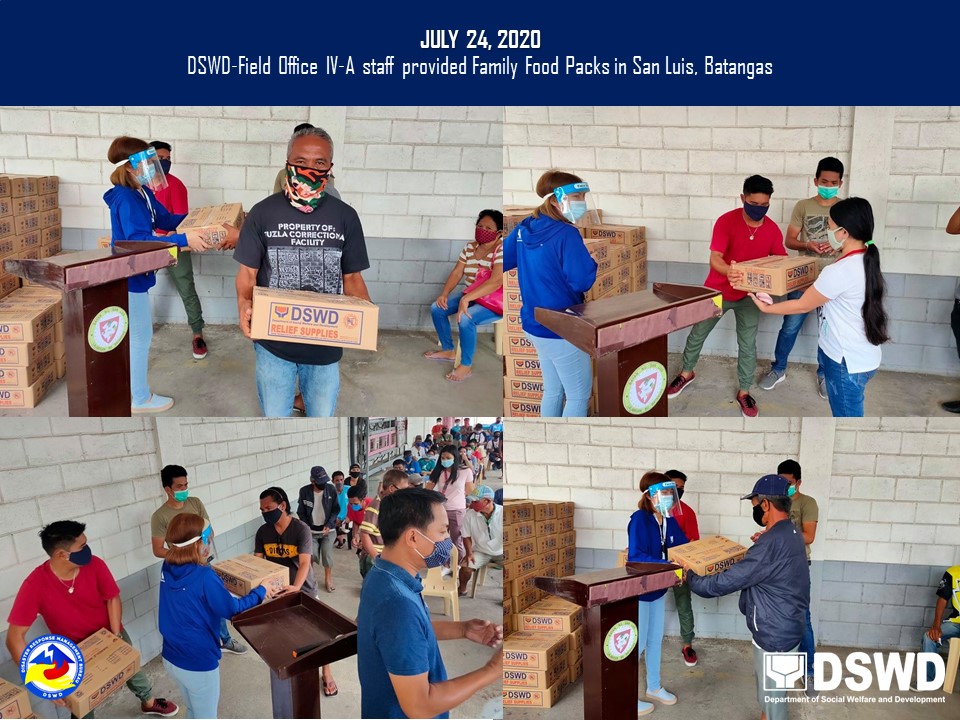 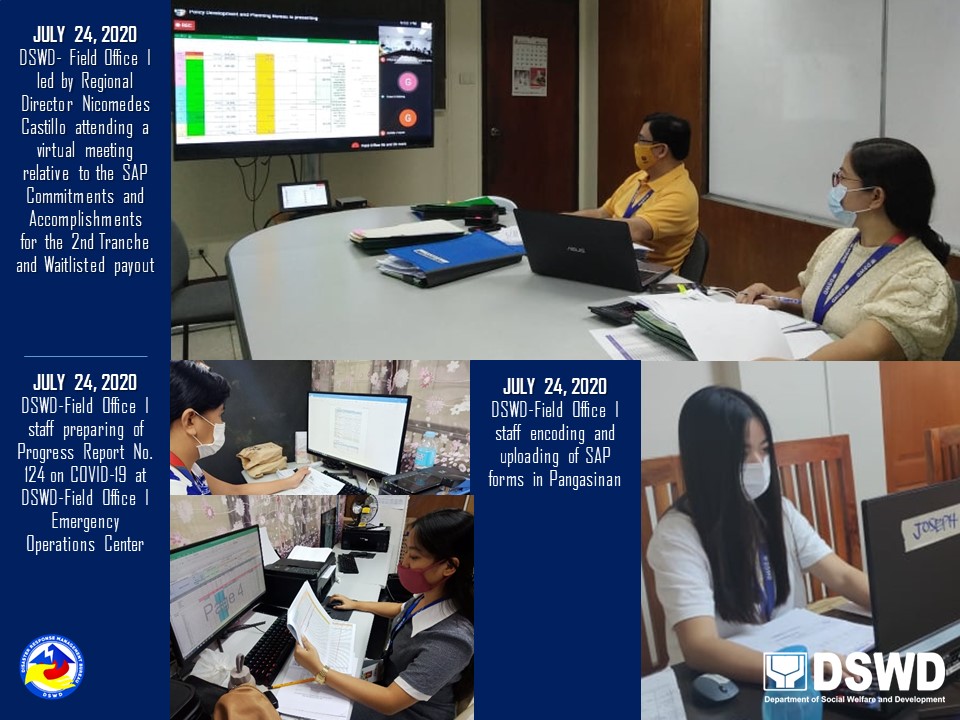 REGION / PROVINCE / MUNICIPALITYREGION / PROVINCE / MUNICIPALITYCOST OF ASSISTANCECOST OF ASSISTANCECOST OF ASSISTANCECOST OF ASSISTANCECOST OF ASSISTANCEREGION / PROVINCE / MUNICIPALITYREGION / PROVINCE / MUNICIPALITYCOST OF ASSISTANCECOST OF ASSISTANCECOST OF ASSISTANCECOST OF ASSISTANCECOST OF ASSISTANCEREGION / PROVINCE / MUNICIPALITYREGION / PROVINCE / MUNICIPALITYCOST OF ASSISTANCECOST OF ASSISTANCECOST OF ASSISTANCECOST OF ASSISTANCECOST OF ASSISTANCEREGION / PROVINCE / MUNICIPALITYREGION / PROVINCE / MUNICIPALITYDSWDLGUNGOsOTHERSGRAND TOTALGRAND TOTALGRAND TOTAL707,490,547.4914,329,838,878.69398,950,589.8331,843,409.5615,468,123,425.57NCRNCR124,241,559.601,633,868,218.85365,410,000.00-2,123,519,778.45Caloocan CityCaloocan City11,167,540.00200,000,000.0042,100,000.00-253,267,540.00Las PinasLas Pinas3,007,450.0041,838,500.0014,625,000.00-59,470,950.00Makati CityMakati City5,923,566.0030,306,750.006,250,000.00-42,480,316.00Malabon CityMalabon City6,353,800.001,543,580.0036,507,500.00-44,404,880.00Mandaluyong CityMandaluyong City6,531,000.0067,512,250.0028,392,500.00-102,435,750.00Manila CityManila City13,463,154.00-37,442,500.00-50,905,654.00Marikina cityMarikina city6,645,360.001,032,500.00--7,677,860.00Muntinlupa CityMuntinlupa City4,739,000.00414,551,435.00--419,290,435.00NavotasNavotas4,110,000.0044,000,000.0011,915,000.00-60,025,000.00Paranaque CityParanaque City8,778,350.00345,309,803.85--354,088,153.85Pasay CityPasay City4,307,000.00-20,722,500.00-25,029,500.00Pasig CityPasig City6,782,540.00260,000,000.00--266,782,540.00PaterosPateros2,649,000.0011,816,400.006,500,000.00-20,965,400.00Taguig CityTaguig City15,780,664.30165,000,000.0025,485,000.00-206,265,664.30Quezon CityQuezon City14,853,625.30-58,850,000.00-73,703,625.30San Juan CitySan Juan City2,603,660.0018,000,000.007,500,000.00-28,103,660.00Valenzuela CityValenzuela City6,545,850.0032,957,000.0069,120,000.00-108,622,850.00REGION IREGION I21,672,861.58662,655,203.573,724,418.0320,931,692.56708,984,175.74Ilocos NorteIlocos Norte4,661,110.50205,619,107.853,496,678.00-213,776,896.35PLGU Ilocos Norte190,652.25---190,652.25Adams143,313.20705,230.00--848,543.20Bacarra143,313.2012,502,250.00--12,645,563.20Badoc143,313.207,820,000.00--7,963,313.20Bangui143,313.206,593,400.00--6,736,713.20Banna (Espiritu)143,313.206,042,257.50--6,185,570.70CITY OF BATAC377,140.0014,088,050.00--14,465,190.00Burgos143,313.2011,817,160.001,625,238.00-13,585,711.20Carasi143,313.20318,288.004,000.00-465,601.20Currimao143,313.201,668,000.00--1,811,313.20Dingras143,313.208,733,094.84--8,876,408.04Dumalneg143,313.201,959,056.00--2,102,369.20LAOAG CITY358,283.0026,213,560.00--26,571,843.00Marcos634,944.453,425,220.001,822,440.00-5,882,604.45Nueva Era143,313.202,398,750.0045,000.00-2,587,063.20Pagudpud143,313.2021,108,868.00--21,252,181.20Paoay377,140.009,309,819.00--9,686,959.00Pasuquin143,313.2012,158,374.00--12,301,687.20Piddig143,313.209,767,260.00--9,910,573.20Pinili143,313.2010,290,147.50--10,433,460.70San Nicolas143,313.202,706,360.00--2,849,673.20Sarrat143,313.207,033,088.00--7,176,401.20Solsona143,313.201,842,500.00--1,985,813.20Vintar143,313.2027,118,375.01--27,261,688.21Ilocos SurIlocos Sur1,670,449.6245,511,819.14--47,182,268.76Alilem-320,070.00--320,070.00Banayoyo-660,901.25--660,901.25Bantay377.14471,200.00--471,577.14Burgos-1,577,419.96--1,577,419.96Cabugao19,204.852,732,400.00--2,751,604.85CITY OF CANDON1,131.423,894,099.29--3,895,230.71Caoayan1,131.42990,052.00--991,183.42Cervantes-407,400.00--407,400.00Galimuyod-1,108,849.10--1,108,849.10Gregorio del Pilar (Concepcion)-463,482.00--463,482.00Lidlidda-293,581.16--293,581.16Magsingal1,131.421,240,155.00--1,241,286.42Nagbukel754.28651,700.00--652,454.28Narvacan379,779.982,154,668.00--2,534,447.98Quirino (Angkaki)-294,114.00--294,114.00Salcedo (Baugen)-605,542.08--605,542.08San Emilio-428,419.00--428,419.00San Esteban2,542.03400,000.04--402,542.07San Ildefonso-2,536,523.50--2,536,523.50San Juan (Lapog)2,262.84877,798.50--880,061.34San Vicente-1,076,500.00--1,076,500.00Santa-1,907,233.20--1,907,233.20Santa Catalina377.14837,000.00--837,377.14Santa Cruz10,937.06789,210.00--800,147.06Santa Lucia-1,399,813.06--1,399,813.06Santa Maria377.14666,276.48--666,653.62Santiago377.141,393,707.80--1,394,084.94Santo Domingo377.14---377.14Sigay754.28480,369.48--481,123.76Sinait754.283,395,324.31--3,396,078.59Sugpon-34,736.00--34,736.00Suyo-1,680,000.00--1,680,000.00Tagudin377,140.001,815,210.00--2,192,350.00CITY OF VIGAN871,040.067,928,063.93--8,799,103.99La UnionLa Union5,345,791.4797,541,086.36211,540.00905,771.64104,004,189.47Agoo379,682.036,887,410.00--7,267,092.03Aringay4,842.03---4,842.03Bacnotan92,613.607,473,058.53--7,565,672.13Balaoan377,140.002,044,875.00--2,422,015.00Bangar377,517.145,629,101.51--6,006,618.65Bauang377,140.002,748,346.00--3,125,486.00Burgos-564,060.00-78,135.00642,195.00Caba377,140.001,780,800.00--2,157,940.00Luna377,140.004,948,530.00--5,325,670.00Naguilian377,894.28---377,894.28Pugo388,618.75138,821.00--527,439.75Rosario389,680.2012,000,731.60104,200.00-12,494,611.80CITY OF SAN FERNANDO1,070,972.0236,248,440.00--37,319,412.02San Gabriel377.14---377.14San Juan377,140.002,515,376.00--2,892,516.00Santo Tomas377,894.2810,701,840.72-827,636.6411,907,371.64Santol-2,038,281.00--2,038,281.00Sudipen-1,236,415.00--1,236,415.00Tubao-585,000.00107,340.00-692,340.00PangasinanPangasinan9,995,509.99313,983,190.2216,200.0320,025,920.92344,020,821.16Agno-147,579.00--147,579.00Aguilar233,826.8012,454,395.00--12,688,221.80CITY OF ALAMINOS377,140.0057,596,719.00--57,973,859.00Alcala-11,405,000.00--11,405,000.00Anda377.1411,594,316.00--11,594,693.14Asingan377,140.002,934,414.49-1,231,488.724,543,043.21Balungao-3,358,873.25--3,358,873.25Bani-5,500,000.00--5,500,000.00Basista377,140.003,728,603.99--4,105,743.99Bautista-2,484,300.00--2,484,300.00Bayambang377,140.002,466,800.00--2,843,940.00Binalonan377,140.00872,915.00--1,250,055.00Binmaley-4,775,812.00-2,412,800.007,188,612.00Bugallon377,140.006,624,860.00-216,500.007,218,500.00Burgos-1,226,600.00-1,194,840.002,421,440.00Calasiao361,000.006,307,500.00-9,168,520.0015,837,020.00Dagupan City378,271.4253,431,500.00--53,809,771.42Dasol377.14---377.14Infanta377,140.00---377,140.00Labrador188,570.00460,000.00--648,570.00Laoac377,140.002,634,428.90--3,011,568.90LINGAYEN371,131.425,635,020.00--6,006,151.42Mabini-1,373,600.00--1,373,600.00Malasiqui377,517.14373,320.00--750,837.14Manaoag188,570.006,256,800.00--6,445,370.00Mangaldan188,570.0018,340,000.00--18,528,570.00Mangatarem188,570.009,450.00--198,020.00Mapandan188,570.002,345,400.00--2,533,970.00Natividad-4,988,200.00--4,988,200.00Pozzorubio377,140.001,324,600.00--1,701,740.00Rosales1,233,644.326,418,314.57--7,651,958.89San Carlos City225,289.84---225,289.84San Fabian377,140.001,122,180.00--1,499,320.00San Jacinto-1,800,944.00--1,800,944.00San Manuel399,263.355,295,671.80-1,861,675.207,556,610.35San Nicolas-3,841,200.00--3,841,200.00San Quintin377.142,028,000.00--2,028,377.14Santa Barbara-4,048,000.00--4,048,000.00Santa Maria-2,278,900.00-745,000.003,023,900.00Santo Tomas377,140.00---377,140.00Sison188,570.00400,783.00--589,353.00Tayug191,247.144,670,833.2216,200.03-4,878,280.39Umingan-4,876,187.00-2,495,097.007,371,284.00Urbiztondo377,140.0011,817,000.00--12,194,140.00CITY OF URDANETA377,517.1431,775,750.00-700,000.0032,853,267.14Villasis188,570.002,958,420.00--3,146,990.00REGION IIREGION II19,146,835.64417,675,001.53--436,821,837.17BatanesBatanes134,382.08---134,382.08PLGU Batanes122,009.52---122,009.52Basco8,359.04---8,359.04Itbayat2,151.00---2,151.00Uyugan1,862.52---1,862.52CagayanCagayan4,657,660.4275,884,258.01--80,541,918.43PLGU Cagayan712,491.69---712,491.69Abulug3,584.403,749,302.00--3,752,886.40Alcala260,279.323,047,906.00--3,308,185.32Allacapan1,433.761,674,278.00--1,675,711.76Amulung1,433.762,969,125.00--2,970,558.76Aparri445,899.3614,693,978.00--15,139,877.36Baggao246,231.324,532,656.00--4,778,887.32Ballesteros621.00865,896.00--866,517.00Buguey1,433.76911,796.00--913,229.76Calayan1,387,185.001,057,264.00--2,444,449.00Camalaniugan-741,510.00--741,510.00Claveria-979,206.00--979,206.00Enrile-2,114,432.72--2,114,432.72Gattaran3,584.405,722,998.00--5,726,582.40Gonzaga716.882,376,742.00--2,377,458.88Iguig406,200.001,236,426.36--1,642,626.36Lal-lo39,428.401,319,248.00--1,358,676.40Lasam10,753.202,772,318.00--2,783,071.20Pamplona7,885.68708,706.00--716,591.68Peñablanca716.884,549,527.64--4,550,244.52Piat716.884,837,430.60--4,838,147.48Rizal224,146.221,315,628.02--1,539,774.24Sanchez-Mira717.00760,144.00--760,861.00Santa Ana2,949.601,057,264.00--1,060,213.60Santa Praxedes179,220.00132,158.00--311,378.00Santa Teresita1,433.76445,050.00--446,483.76Santo Niño (Faire)523,781.734,607,122.50--5,130,904.23Solana2,150.642,157,506.46--2,159,657.10Tuao716.88847,501.00--848,217.88Tuguegarao City191,948.903,701,137.71--3,893,086.61IsabelaIsabela8,391,397.32239,682,281.26--248,073,678.58PLGU Isabela212,261.80---212,261.80Alicia1,411,088.584,488,690.00--5,899,778.58Angadanan134,760.664,870,990.00--5,005,750.66Aurora153,617.66970,490.00--1,124,107.66Benito Soliven142,022.541,014,065.00--1,156,087.54Burgos141,305.665,646,790.00--5,788,095.66Cabagan149,412.666,610,384.00--6,759,796.66Cabatuan134,760.662,520,372.67--2,655,133.33City of Cauayan330,902.9672,423,584.00--72,754,486.96Cordon242,292.662,919,944.00--3,162,236.66Delfin Albano (Magsaysay)134,760.663,430,090.00--3,564,850.66Dinapigue697,448.42613,696.00--1,311,144.42Divilacan188,526.66936,413.16--1,124,939.82Echague125,454.004,272,662.00--4,398,116.00Gamu134,760.663,784,460.60--3,919,221.26Ilagan135,477.5443,395,550.00--43,531,027.54Jones131,999.008,247,662.00--8,379,661.00Luna138,351.661,377,555.00--1,515,906.66Maconacon505,337.881,256,542.00--1,761,879.88Mallig154,763.164,873,780.00--5,028,543.16Naguilian271,688.121,366,859.92--1,638,548.04Palanan203,032.64515,990.00--719,022.64Quezon134,760.66774,690.00--909,450.66Quirino145,456.50761,990.00--907,446.50Ramon191,075.567,839,880.00--8,030,955.56Reina Mercedes134,760.662,204,079.00--2,338,839.66Roxas134,760.661,831,490.00--1,966,250.66San Agustin212,804.542,813,017.92--3,025,822.46San Guillermo134,760.6622,644,174.00--22,778,934.66San Isidro143,716.084,025,490.00--4,169,206.08San Manuel134,760.66817,500.00--952,260.66San Mariano304,473.661,448,490.00--1,752,963.66San Mateo141,305.661,582,990.00--1,724,295.66San Pablo139,068.54737,490.00--876,558.54Santa Maria138,351.66618,490.00--756,841.66City of Santiago137,074.886,546,636.99--6,683,711.87Santo Tomas134,760.663,139,529.00--3,274,289.66Tumauini155,480.046,359,774.00--6,515,254.04Nueva VizcayaNueva Vizcaya4,805,911.2681,703,040.26--86,508,951.52PLGU Nueva Vizcaya4,805,911.2625,000,000.00--29,805,911.26Alfonso Castaneda-633,568.16--633,568.16Ambaguio-1,209,284.00--1,209,284.00Aritao-4,451,225.00--4,451,225.00Bagabag-3,111,493.00--3,111,493.00Bambang-7,207,244.00--7,207,244.00Bayombong-7,758,400.00--7,758,400.00Diadi-3,653,282.00--3,653,282.00Dupax del Norte-4,699,282.00--4,699,282.00Dupax del Sur-4,033,372.00--4,033,372.00Kasibu-4,811,740.78--4,811,740.78Kayapa-3,107,243.00--3,107,243.00Quezon-2,248,584.06--2,248,584.06Santa Fe-2,573,924.50--2,573,924.50Solano-3,929,529.10--3,929,529.10Villaverde-3,274,868.66--3,274,868.66QuirinoQuirino1,157,484.5620,405,422.00--21,562,906.56PLGU Quirino946,844.56---946,844.56Aglipay-4,852,771.00--4,852,771.00Cabarroguis165,823.004,647,577.50--4,813,400.50Diffun44,817.003,032,197.50--3,077,014.50Maddela-2,071,680.00--2,071,680.00Nagtipunan-3,990,996.00--3,990,996.00Saguday-1,810,200.00--1,810,200.00REGION IIIREGION III28,552,328.59832,966,835.05--861,519,163.64AuroraAurora1,249,937.5064,251,321.53--65,501,259.03PLGU Aurora-766,977.00--766,977.00Baler150,750.0015,519,120.00--15,669,870.00Casiguran185,265.006,458,914.00--6,644,179.00Dilasag128,880.0011,259,550.95--11,388,430.95Dinalungan80,550.001,319,964.00--1,400,514.00Dingalan193,000.004,007,082.69--4,200,082.69Dipaculao149,017.506,671,712.04--6,820,729.54Maria Aurora181,237.505,945,105.00--6,126,342.50San Luis181,237.5012,302,895.85--12,484,133.35BataanBataan1,783,670.1314,783,762.30--16,567,432.43Abucay74,504.00---74,504.00Bagac124,566.002,631,375.00--2,755,941.00City of Balanga194,972.408,606,000.00--8,800,972.40Dinalupihan250,768.00---250,768.00Hermosa215,471.251,362,897.30--1,578,368.55Limay118,579.98---118,579.98Morong164,500.002,183,490.00--2,347,990.00Orani142,434.00---142,434.00Orion200,000.00---200,000.00Pilar189,556.50---189,556.50Samal108,318.00---108,318.00BulacanBulacan7,458,225.02282,880,782.68--290,339,007.70Angat360.785,285,280.00--5,285,640.78Balagtas (Bigaa)390,249.689,543,750.00--9,933,999.68Baliuag956,535.5828,386,000.00--29,342,535.58Bocaue241,185.845,572,000.00--5,813,185.84Bulacan141,868.0810,251,500.00--10,393,368.08Bustos115,144.536,250,885.68--6,366,030.21Calumpit158,666.9230,386,000.00--30,544,666.92Doña Remedios Trinidad216,200.001,749,440.00--1,965,640.00Guiguinto152,986.0810,240,000.00--10,392,986.08Hagonoy345,072.8122,249,826.00--22,594,898.81City of Malolos246,258.187,700,000.00--7,946,258.18Marilao342,896.8214,061,600.00--14,404,496.82City of Meycauayan331,013.1819,242,800.00--19,573,813.18Norzagaray409,442.041,549,219.00--1,958,661.04Obando150,642.425,000,000.00--5,150,642.42Pandi360,799.7821,861,000.00--22,221,799.78Paombong95,518.742,550,000.00--2,645,518.74Plaridel143,525.4615,461,820.00--15,605,345.46Pulilan150,821.5810,826,000.00--10,976,821.58San Ildefonso343,821.5619,984,181.00--20,328,002.56City of San Jose del Monte897,871.4418,897,120.00--19,794,991.44San Miguel659,275.68199,361.00--858,636.68San Rafael244,437.0611,111,000.00--11,355,437.06Santa Maria363,630.784,522,000.00--4,885,630.78Nueva EcijaNueva Ecija6,327,505.00162,946,897.89--169,274,402.89Aliaga249,860.00---249,860.00Bongabon241,650.004,409,575.25--4,651,225.25Cabanatuan City604,125.0047,997,200.00--48,601,325.00Cabiao343,207.5017,647,200.00--17,990,407.50Carranglan352,406.25100,000.00--452,406.25Cuyapo312,131.254,434,740.00--4,746,871.25Gabaldon (Bitulok & Sabani)-3,799,910.00--3,799,910.00General Mamerto Natividad213,457.502,419,550.00--2,633,007.50General Tinio (Papaya)289,500.001,299,550.00--1,589,050.00Jaen302,062.502,803,200.00--3,105,262.50Laur-2,500,000.00--2,500,000.00Licab153,760.00---153,760.00Nampicuan80,550.00---80,550.00Palayan City120,825.004,536,020.64--4,656,845.64Pantabangan140,962.50463,750.00--604,712.50Peñaranda120,825.008,646,456.00--8,767,281.00Rizal341,700.00---341,700.00San Antonio-4,054,380.00--4,054,380.00San Isidro161,100.00912,800.00--1,073,900.00San Jose City422,887.501,209,222.00--1,632,109.50San Leonardo161,100.003,450,000.00--3,611,100.00Santa Rosa370,530.0024,404,040.00--24,774,570.00Santo Domingo328,241.25---328,241.25Science City of Muñoz380,598.759,404,199.00--9,784,797.75Talavera302,062.5017,190,000.00--17,492,062.50Talugtug140,962.5072,225.00--213,187.50Zaragoza193,000.001,192,880.00--1,385,880.00PampangaPampanga5,003,690.2478,125,216.65--83,128,906.89Angeles City554,521.12---554,521.12Apalit12,988.081,958,100.00--1,971,088.08Arayat1,082.34---1,082.34Bacolor144,439.60---144,439.60Candaba814,549.68---814,549.68Floridablanca1,259,185.44596,070.00--1,855,255.44Guagua2,525.46948,000.00--950,525.46Lubao1,443.12---1,443.12Mabalacat408,696.96---408,696.96Macabebe2,525.46---2,525.46Magalang4,690.14---4,690.14Masantol230,640.005,346,260.00--5,576,900.00Mexico6,133.265,392,223.00--5,398,356.26Minalin133,570.144,815,700.00--4,949,270.14Porac228,139.8815,529,050.00--15,757,189.88City of San Fernando339,133.2026,869,000.00--27,208,133.20San Luis228,550.98---228,550.98San Simon234,283.029,653,289.59--9,887,572.61Santa Ana122,628.902,400,000.00--2,522,628.90Santa Rita360.782,976,050.00--2,976,410.78Santo Tomas272,881.121,641,474.06--1,914,355.18Sasmuan (Sexmoan)721.56---721.56TarlacTarlac5,387,774.45161,219,500.00--166,607,274.45Anao86,048.003,088,500.00--3,174,548.00Bamban172,096.002,253,500.00--2,425,596.00Camiling288,000.0013,800,000.00--14,088,000.00Capas812,385.009,281,000.00--10,093,385.00Concepcion470,000.0023,382,000.00--23,852,000.00Gerona439,010.0025,276,250.00--25,715,260.00La Paz407,362.303,320,000.00--3,727,362.30Mayantoc227,467.808,805,650.00--9,033,117.80Moncada253,732.501,610,500.00--1,864,232.50Paniqui227,291.407,200,000.00--7,427,291.40Pura121,858.001,052,000.00--1,173,858.00Ramos165,548.001,670,700.00--1,836,248.00San Clemente80,550.00621,300.00--701,850.00San Manuel228,437.251,952,500.00--2,180,937.25Santa Ignacia253,953.007,500,600.00--7,754,553.00City of Tarlac798,501.0050,000,000.00--50,798,501.00Victoria355,534.20405,000.00--760,534.20ZambalesZambales1,341,526.2568,759,354.00--70,100,880.25Botolan346,365.006,787,200.00--7,133,565.00Candelaria108,234.001,537,120.00--1,645,354.00Castillejos126,273.002,800,000.00--2,926,273.00Iba-10,462,208.00--10,462,208.00Masinloc151,527.60---151,527.60Olongapo City211,142.0020,000,000.00--20,211,142.00San Antonio-7,247,520.00--7,247,520.00San Felipe-7,000,000.00--7,000,000.00San Marcelino108,234.007,000,000.00--7,108,234.00San Narciso-1,977,846.00--1,977,846.00Santa Cruz289,750.653,947,460.00--4,237,210.65CALABARZONCALABARZON93,121,931.248,644,325,536.3922,804,054.80-8,760,251,522.43BatangasBatangas46,822,870.501,821,839,365.131,533,000.00-1,870,195,235.63PLGU BatangasPLGU Batangas111,000.00354,639,856.30--354,750,856.30Agoncillo1,787,750.0012,983,724.90--14,771,474.90Alitagtag1,133,762.509,918,392.13--11,052,154.63Balayan1,012,675.0058,187,201.15--59,199,876.15Balete2,841,830.0013,762,657.171,533,000.00-18,137,487.17Batangas City1,659,475.00230,725,096.99--232,384,571.99Bauan905,095.0038,974,414.50--39,879,509.50Calaca893,875.0073,493,446.01--74,387,321.01Calatagan1,787,750.0016,952,210.71--18,739,960.71Cuenca893,875.0020,333,112.02--21,226,987.02Ibaan2,933,642.5012,908,317.57--15,841,960.07Laurel3,333,750.0015,549,766.88--18,883,516.88Lemery917,437.0036,035,555.87--36,952,992.87Lian893,875.0015,753,451.46--16,647,326.46Lipa City1,933,610.00238,319,864.82--240,253,474.82Lobo893,875.0013,656,108.03--14,549,983.03Mabini1,787,750.0016,495,715.40--18,283,465.40Malvar893,875.0011,396,953.99--12,290,828.99Mataas Na Kahoy893,875.0020,157,202.41--21,051,077.41Nasugbu893,875.0018,153,880.71--19,047,755.71Padre Garcia893,875.0010,685,612.30--11,579,487.30Rosario893,875.0025,614,807.20--26,508,682.20San Jose893,875.0019,323,737.83--20,217,612.83San Juan1,555,342.5032,043,819.67--33,599,162.17San Luis1,289,875.0012,973,208.94--14,263,083.94San Nicolas1,787,750.0016,107,824.74--17,895,574.74San Pascual903,225.0030,761,847.23--31,665,072.23Santa Teresita893,875.0017,835,630.13--18,729,505.13Santo Tomas916,315.00140,234,038.40--141,150,353.40Taal1,787,750.0029,940,477.99--31,728,227.99Talisay1,881,250.0014,381,089.22--16,262,339.22City of Tanauan988,123.00188,089,961.69--189,078,084.69Taysan1,053,463.0020,740,525.70--21,793,988.70Tingloy1,787,750.008,699,281.29--10,487,031.29Tuy893,875.0026,010,573.78--26,904,448.78CaviteCavite10,754,809.002,375,585,790.087,754,076.80-2,394,094,675.88PLGU CavitePLGU Cavite116,160.00366,074,790.807,754,076.80-373,945,027.60Alfonso418,880.0030,262,678.55--30,681,558.55Amadeo374,000.0027,604,619.65--27,978,619.65Bacoor582,977.00225,533,949.70--226,116,926.70Carmona572,000.00133,483,415.40--134,055,415.40Cavite City374,000.0063,381,840.23--63,755,840.23Dasmariñas1,150,380.00285,479,266.96--286,629,646.96Gen. Mariano Alvarez609,444.0035,733,567.06--36,343,011.06General Emilio Aguinaldo374,000.0014,181,924.73--14,555,924.73General Trias430,100.00232,345,716.23--232,775,816.23Imus399,058.00220,044,801.46--220,443,859.46Indang374,000.0030,744,655.24--31,118,655.24Kawit374,000.0033,898,690.82--34,272,690.82Magallanes374,000.0013,390,182.68--13,764,182.68Maragondon374,000.0018,367,246.05--18,741,246.05Mendez (MENDEZ-NUÑEZ)374,000.0017,924,466.82--18,298,466.82Naic654,500.0032,981,271.28--33,635,771.28Noveleta374,000.0019,726,420.99--20,100,420.99Rosario374,000.0058,632,333.50--59,006,333.50Silang410,828.00121,153,615.28--121,564,443.28Tagaytay City456,038.00192,756,674.42--193,212,712.42Tanza392,216.0080,866,727.77--81,258,943.77Ternate374,000.0015,593,421.82--15,967,421.82Trece Martires City448,228.00105,423,512.64--105,871,740.64LagunaLaguna12,484,365.741,944,237,606.20--1,956,721,971.94PLGU LagunaPLGU Laguna222,000.00290,461,737.90--290,683,737.90Alaminos235,000.0014,637,850.00--14,872,850.00Bay329,000.0034,194,860.61--34,523,860.61Biñan708,210.00177,092,588.21--177,800,798.21Cabuyao418,760.00130,819,098.87--131,237,858.87City of Calamba624,130.00292,718,663.86--293,342,793.86Calauan699,384.0017,785,630.66--18,485,014.66Cavinti235,000.0020,284,366.14--20,519,366.14Famy235,000.0011,899,402.21--12,134,402.21Kalayaan235,000.0014,850,169.82--15,085,169.82Liliw235,000.0015,547,953.47--15,782,953.47Los Baños425,528.0037,672,848.78--38,098,376.78Luisiana235,000.0014,089,317.23--14,324,317.23Lumban235,000.0018,159,979.42--18,394,979.42Mabitac235,000.008,307,402.03--8,542,402.03Magdalena235,000.0018,160,485.73--18,395,485.73Majayjay247,690.0017,304,539.35--17,552,229.35Nagcarlan235,000.0035,083,417.44--35,318,417.44Paete416,210.0017,243,459.70--17,659,669.70Pagsanjan329,000.0029,646,343.58--29,975,343.58Pakil235,000.0012,796,737.60--13,031,737.60Pangil635,182.0013,007,984.50--13,643,166.50Pila1,067,420.0015,076,086.53--16,143,506.53Rizal416,210.009,341,111.18--9,757,321.18San Pablo City441,200.00114,861,529.49--115,302,729.49San Pedro1,188,320.00124,885,904.10--126,074,224.10Santa Cruz385,100.0062,058,369.08--62,443,469.08Santa Maria235,000.0015,909,483.67--16,144,483.67City of Santa Rosa609,231.74331,094,021.83--331,703,253.57Siniloan266,790.0013,963,569.96--14,230,359.96Victoria235,000.0015,282,693.25--15,517,693.25QuezonQuezon16,737,446.001,055,861,805.32--1,072,599,251.32PLGU QuezonPLGU Quezon564,000.00130,204,446.96--130,768,446.96Agdangan282,000.0010,158,419.50--10,440,419.50Alabat1,175,000.009,664,114.22--10,839,114.22Atimonan235,000.0032,016,820.74--32,251,820.74Buenavista-14,033,596.30--14,033,596.30Burdeos844,000.006,961,240.95--7,805,240.95Calauag470,000.0026,111,325.04--26,581,325.04Candelaria470,000.0038,469,010.06--38,939,010.06Catanauan470,000.0034,967,920.51--35,437,920.51Dolores-18,978,887.31--18,978,887.31General Luna470,000.0020,305,450.20--20,775,450.20General Nakar17,028.0021,745,199.81--21,762,227.81Guinayangan-11,836,351.50--11,836,351.50Gumaca470,000.0020,558,417.77--21,028,417.77Infanta-16,947,579.42--16,947,579.42Jomalig844,000.007,174,401.18--8,018,401.18Lopez-44,552,236.35--44,552,236.35Lucban282,000.0021,236,007.58--21,518,007.58Lucena City554,150.00101,855,841.65--102,409,991.65Macalelon470,000.009,277,604.00--9,747,604.00Mauban470,000.0044,987,890.33--45,457,890.33Mulanay470,000.0024,906,503.02--25,376,503.02Padre Burgos380,952.0013,999,273.24--14,380,225.24Pagbilao470,000.0035,945,094.35--36,415,094.35Panukulan703,000.008,897,609.69--9,600,609.69Patnanungan703,000.0013,015,641.17--13,718,641.17Perez940,000.008,858,863.44--9,798,863.44Pitogo376,000.0010,112,677.64--10,488,677.64Plaridel235,000.006,609,690.61--6,844,690.61Polillo703,000.0013,952,627.77--14,655,627.77Quezon940,000.008,102,232.23--9,042,232.23Real235,000.0018,692,171.79--18,927,171.79Sampaloc-14,967,001.00--14,967,001.00San Andres-13,092,389.61--13,092,389.61San Antonio235,000.008,926,202.11--9,161,202.11San Francisco (Aurora)611,000.0027,525,190.80--28,136,190.80San Narciso601,600.0015,442,919.20--16,044,519.20Sariaya247,716.0029,407,028.29--29,654,744.29Tagkawayan-20,951,146.06--20,951,146.06City of Tayabas235,000.0073,509,410.00--73,744,410.00Tiaong235,000.0035,179,124.27--35,414,124.27Unisan329,000.0011,726,247.65--12,055,247.65RizalRizal6,322,440.001,446,800,969.6613,516,978.00-1,466,640,387.66PLGU RizalPLGU Rizal111,000.00313,981,713.2913,516,978.00-327,609,691.29Angono26,180.0030,971,662.87--30,997,842.87City of Antipolo219,780.00403,480,426.16--403,700,206.16Baras6,336.0040,931,270.70--40,937,606.70Binangonan56,100.0079,806,017.93--79,862,117.93Cainta567,804.00142,185,410.51--142,753,214.51Cardona-29,279,201.39--29,279,201.39Jala-Jala-22,392,821.06--22,392,821.06Morong198,000.0029,226,860.75--29,424,860.75Pililla180,000.0027,610,800.87--27,790,800.87Rodriguez (Montalban)4,190,436.0076,164,279.93--80,354,715.93San Mateo180,000.0089,160,771.94--89,340,771.94Tanay208,800.0044,378,836.82--44,587,636.82Taytay364,540.0089,003,407.15--89,367,947.15Teresa13,464.0028,227,488.29--28,240,952.29MIMAROPAMIMAROPA22,138,002.50124,402,148.49--146,540,150.99MarinduqueMarinduque2,575,187.5018,910,414.27--21,485,601.77PLGU MarinduquePLGU Marinduque-6,378,771.20--6,378,771.20Boac504,000.004,259,188.00--4,763,188.00Buenavista315,000.001,266,714.96--1,581,714.96Gasan89,387.502,945,115.11--3,034,502.61Mogpog361,800.00---361,800.00Santa Cruz900,000.002,000,000.00--2,900,000.00Torrijos405,000.002,060,625.00--2,465,625.00Occidental MindoroOccidental Mindoro1,899,575.003,077,288.22--4,976,863.22PLGU Occidental Mindoro-3,077,288.22--3,077,288.22Abra de Ilog85,500.00---85,500.00Calintaan12,600.00---12,600.00Lubang178,775.00---178,775.00Magsaysay61,650.00---61,650.00Mamburao9,000.00---9,000.00Paluan241,200.00---241,200.00Sablayan625,500.00---625,500.00San Jose685,350.00---685,350.00Oriental MindoroOriental Mindoro7,442,100.001,322,000.00--8,764,100.00Baco450,000.001,322,000.00--1,772,000.00Bansud450,000.00---450,000.00Bongabong450,000.00---450,000.00Bulalacao (San Pedro)450,000.00---450,000.00City of Calapan917,100.00---917,100.00Gloria450,000.00---450,000.00Mansalay450,000.00---450,000.00Naujan450,000.00---450,000.00Pinamalayan675,000.00---675,000.00Pola450,000.00---450,000.00Puerto Galera450,000.00---450,000.00Roxas450,000.00---450,000.00San Teodoro450,000.00---450,000.00Socorro450,000.00---450,000.00Victoria450,000.00---450,000.00PalawanPalawan4,586,400.0096,254,946.00--100,841,346.00PLGU Palawan-96,254,946.00--96,254,946.00Bataraza453,600.00---453,600.00Busuanga132,750.00---132,750.00Coron1,183,950.00---1,183,950.00Culion900,000.00---900,000.00Magsaysay180,000.00---180,000.00Puerto Princesa City314,550.00---314,550.00Rizal (Marcos)1,143,000.00---1,143,000.00Roxas278,550.00---278,550.00RomblonRomblon5,634,740.004,837,500.00--10,472,240.00PLGU RomblonPLGU Romblon-4,837,500.00--4,837,500.00Alcantara378,900.00---378,900.00Banton225,000.00---225,000.00Cajidiocan297,900.00---297,900.00Calatrava229,500.00---229,500.00Concepcion277,650.00---277,650.00Corcuera249,300.00---249,300.00Ferrol188,550.00---188,550.00Looc192,150.00---192,150.00Magdiwang271,800.00---271,800.00Odiongan508,050.00---508,050.00Romblon1,038,150.00---1,038,150.00San Agustin161,550.00---161,550.00San Andres269,100.00---269,100.00San Fernando405,000.00---405,000.00San Jose259,200.00---259,200.00Santa Fe305,675.00---305,675.00Santa Maria (Imelda)377,265.00---377,265.00REGION VREGION V39,761,885.71340,453,361.373,076,950.00-383,292,197.08AlbayAlbay6,593,356.6260,803,281.101,445,750.00-68,842,387.72Bacacay339,865.16---339,865.16Camalig308,781.72623,500.00--932,281.72Daraga (Locsin)491,312.561,800,000.001,356,400.00-3,647,712.56Guinobatan388,836.241,515,400.0089,350.00-1,993,586.24Legazpi City2,350.0026,501,073.00--26,503,423.00Libon490,297.284,150,736.10--4,641,033.38City of Ligao909,450.00---909,450.00Malilipot146,033.52---146,033.52Malinao268,021.368,009,400.00--8,277,421.36Manito142,221.40---142,221.40Oas576,025.441,253,262.00--1,829,287.44Pio Duran827,565.64---827,565.64Polangui397,926.68321,750.00--719,676.68Rapu-Rapu262,743.04---262,743.04Santo Domingo (Libog)248,630.004,075,000.00--4,323,630.00City of Tabaco555,689.809,711,460.00--10,267,149.80Tiwi237,606.782,841,700.00--3,079,306.78Camarines NorteCamarines Norte4,225,919.8383,370,543.08--87,596,462.91PLGU Camarines Norte301,166.56---301,166.56Basud178,583.1610,182,787.80--10,361,370.96Capalonga401,380.00---401,380.00Daet254,532.3224,083,067.00--24,337,599.32Jose Panganiban549,430.00---549,430.00Labo822,500.007,972,120.00--8,794,620.00Mercedes357,687.43---357,687.43Paracale401,106.728,980,594.00--9,381,700.72San Lorenzo Ruiz (Imelda)92,430.0016,910,719.65--17,003,149.65San Vicente64,490.941,574,765.00--1,639,255.94Santa Elena244,660.024,466,180.88--4,710,840.90Talisay127,902.684,800,308.75--4,928,211.43Vinzons430,050.004,400,000.00--4,830,050.00Camarines SurCamarines Sur18,144,637.97117,814,704.3750,000.00-136,009,342.34PLGU Cam Sur1,380,807.28---1,380,807.28Baao302,623.6832,565,991.36--32,868,615.04Balatan536,374.94916,600.00--1,452,974.94Bato293,240.001,812,942.00--2,106,182.00Bombon117,617.76374,528.00--492,145.76Buhi651,620.2211,875,000.00--12,526,620.22Bula545,867.077,408,809.70--7,954,676.77Cabusao137,220.721,850,040.00--1,987,260.72Calabanga514,342.967,336,000.00--7,850,342.96Camaligan74,482.961,048,400.00--1,122,882.96Canaman159,522.562,086,900.00--2,246,422.56Caramoan437,126.164,212,750.00--4,649,876.16Del Gallego509,414.68500,000.00--1,009,414.68Gainza-530,000.00--530,000.00Garchitorena222,569.161,375,000.00--1,597,569.16Goa791,422.481,875,000.00--2,666,422.48Iriga City545,490.06---545,490.06Lagonoy560,430.044,519,200.00--5,079,630.04Libmanan1,178,458.20237,500.0050,000.00-1,465,958.20Lupi284,242.921,162,625.00--1,446,867.92Magarao120,814.88625,000.00--745,814.88Milaor142,807.88971,700.00--1,114,507.88Minalabac310,558.803,345,000.00--3,655,558.80Nabua429,371.531,200,000.00--1,629,371.53Naga City656,120.005,000,000.00--5,656,120.00Ocampo791,480.004,621,000.00--5,412,480.00Pamplona258,608.281,600,000.00--1,858,608.28Pasacao447,955.69221,848.31--669,804.00Pili384,730.885,800,000.00--6,184,730.88Presentacion (Parubcan)177,703.44---177,703.44Ragay380,918.76642,160.00--1,023,078.76Sagñay381,126.78---381,126.78San fernando197,057.285,161,280.00--5,358,337.28Sipocot685,289.76---685,289.76Siruma441,152.72939,430.00--1,380,582.72Tigaon1,070,584.32---1,070,584.32Tinambac2,025,483.126,000,000.00--8,025,483.12CatanduanesCatanduanes1,659,857.382,802,559.00--4,462,416.38PLGU Catanduanes1,424,857.38---1,424,857.38Baras-2,250,000.00--2,250,000.00Caramoran-276,759.00--276,759.00San Miguel-275,800.00--275,800.00Virac235,000.00---235,000.00MasbateMasbate1,213,841.3232,460,329.52--33,674,170.84PLGU Masbate-4,437,500.00--4,437,500.00Aroroy-485,000.00--485,000.00Baleno116,151.00373,276.00--489,427.00Balud-625,215.00--625,215.00Batuan-230,000.00--230,000.00Cataingan-516,026.50--516,026.50Cawayan174,226.501,599,680.00--1,773,906.50Claveria-111,370.00--111,370.00Dimasalang136,500.00826,887.00--963,387.00Esperanza96,792.50462,306.50--559,099.00Mandaon-4,467,300.00--4,467,300.00City of Masbate154,420.004,613,730.00--4,768,150.00Milagros-2,885,148.00--2,885,148.00Mobo102,634.003,695,295.00--3,797,929.00Monreal96,792.50---96,792.50Palanas-2,792,773.85--2,792,773.85Pio V. Corpuz (Limbuhan)-924,449.00--924,449.00Placer-700,000.00--700,000.00San Fernando195,535.001,813,700.85--2,009,235.85San Jacinto-139,348.00--139,348.00Uson140,789.82761,323.82--902,113.64SorsogonSorsogon7,924,272.5943,201,944.301,581,200.00-52,707,416.89PLGU SorsogonPLGU Sorsogon3,600,235.61---3,600,235.61Barcelona142,498.44167,500.00--309,998.44Bulan531,057.642,327,650.00--2,858,707.64Bulusan125,213.481,312,170.00--1,437,383.48Casiguran206,672.722,581,544.00--2,788,216.72Castilla478,594.629,318,575.00350,000.00-10,147,169.62Donsol534,362.242,699,050.00513,750.00-3,747,162.24Gubat446,030.005,495,950.00252,000.00-6,193,980.00Irosin282,096.883,152,700.00--3,434,796.88Juban200,282.921,295,000.00169,250.00-1,664,532.92Magallanes-270,000.00--270,000.00Matnog-3,065,400.00296,200.00-3,361,600.00Pilar590,162.082,500,000.00--3,090,162.08Prieto Diaz137,236.32188,166.00--325,402.32Santa Magdalena-50,000.00--50,000.00City of Sorsogon649,829.648,778,239.30--9,428,068.94REGION VIREGION VI53,325,013.57141,030,667.37603,150.00-194,958,830.94AklanAklan5,930,829.5026,274,545.70277,750.00-32,483,125.20Altavas365,000.00---365,000.00Balete530,000.00---530,000.00Banga361,080.00---361,080.00Kalibo180,000.006,600,000.00277,750.00-7,057,750.00Libacao182,500.00---182,500.00Madalag293,662.506,313,063.50--6,606,726.00New Washington365,000.00---365,000.00Buruanga398,500.003,085,993.90--3,484,493.90Ibajay895,000.00---895,000.00Lezo362,500.00---362,500.00Makato216,000.001,619,331.30--1,835,331.30Malinao365,000.00---365,000.00Nabas327,340.008,656,157.00--8,983,497.00Tangalan1,089,247.00---1,089,247.00AntiqueAntique6,964,737.1030,537,302.00275,400.00-37,777,439.10Anini-y506,600.00---506,600.00Hamtic458,800.00---458,800.00San Jose365,000.00---365,000.00San Remigio474,035.00---474,035.00Tobias Fornier (Dao)450,850.00---450,850.00Valderrama90,000.0043,920.00--133,920.00Barbaza448,200.00---448,200.00Bugasong355,000.0010,220,400.00275,400.00-10,850,800.00Culasi448,200.003,738,640.00--4,186,840.00Laua-an437,529.10---437,529.10Libertad904,350.00---904,350.00Pandan602,508.0013,997,184.00--14,599,692.00Patnongon475,800.00---475,800.00Sebaste291,190.002,537,158.00--2,828,348.00Tibiao656,675.00---656,675.00CapizCapiz8,769,142.7532,858,423.67--41,627,566.42Cuartero362,500.001,400,000.00--1,762,500.00Dao530,000.00---530,000.00Dumarao460,447.751,938,250.00--2,398,697.75Ivisan292,000.00---292,000.00Jamindan2,259,285.007,314,600.00--9,573,885.00Ma-ayon360,000.0015,319,273.67--15,679,273.67Mambusao288,000.00---288,000.00Panay1,080,000.00---1,080,000.00Panitan360,000.001,571,650.00--1,931,650.00Pilar585,240.00---585,240.00Pontevedra359,160.00---359,160.00President Roxas365,000.00---365,000.00Sapi-an362,500.005,314,650.00--5,677,150.00Sigma360,000.00---360,000.00Tapaz745,010.00---745,010.00GuimarasGuimaras2,106,500.0020,922,806.00--23,029,306.00Buenavista431,740.007,771,500.00--8,203,240.00San Lorenzo107,640.00---107,640.00Jordan459,790.0013,151,306.00--13,611,096.00Nueva Valencia164,160.00---164,160.00Sibunag943,170.00---943,170.00IloiloIloilo20,520,122.6213,750,050.0050,000.00-34,320,172.62Alimodian993,220.00---993,220.00Badiangan401,500.00---401,500.00Balasan530,000.00---530,000.00Calinog1,441,633.55---1,441,633.55Carles360,000.009,368,000.00--9,728,000.00Concepcion294,840.00166,800.0050,000.00-511,640.00Dingle530,000.00---530,000.00Dumangas530,000.00---530,000.00Guimbal540,000.00---540,000.00Igbaras1,134,860.00---1,134,860.00Iloilo City6,394,300.004,215,250.00--10,609,550.00Lambunao1,475,250.00---1,475,250.00Leon1,001,000.00---1,001,000.00Miagao900,000.00---900,000.00New Lucena747,804.07---747,804.07Pototan193,200.00---193,200.00San Dionisio530,000.00---530,000.00San Enrique207,075.00---207,075.00San Joaquin180,000.00---180,000.00Santa Barbara530,000.00---530,000.00Sara1,005,940.00---1,005,940.00Tigbauan48,300.00---48,300.00Tubungan551,200.00---551,200.00Negros OccidentalNegros Occidental9,033,681.6016,687,540.00--25,721,221.60Bacolod City1,440.00---1,440.00Binalbagan530,000.00---530,000.00Cadiz City343,777.00---343,777.00Calatrava365,000.00---365,000.00Candoni152,036.10---152,036.10Cauayan700,537.501,307,890.00--2,008,427.50Enrique B. Magalona (Saravia)292,000.00---292,000.00City of Escalante365,000.00---365,000.00City of Himamaylan848,880.0015,379,650.00--16,228,530.00Hinoba-an (Asia)995,655.00---995,655.00Ilog432,000.00---432,000.00Isabela365,000.00---365,000.00La Carlota City365,000.00---365,000.00La Castellana219,000.00---219,000.00Manapla1,054,700.00---1,054,700.00Murcia360,000.00---360,000.00Sagay City256,656.00---256,656.00Salvador Benedicto219,000.00---219,000.00San Carlos City365,000.00---365,000.00San Enrique365,000.00---365,000.00City of Talisay182,500.00---182,500.00Valladolid255,500.00---255,500.00REGION VIIREGION VII80,506,509.07373,200,000.00--453,706,509.07BoholBohol11,692,518.36---11,692,518.36PLGU BoholPLGU Bohol451,645.36---451,645.36Alburquerque341,925.86---341,925.86Alicia278,280.00---278,280.00Antequera1,115,930.24---1,115,930.24Baclayon420,524.92---420,524.92Buenavista1,030,964.32---1,030,964.32Calape571,339.36---571,339.36Candijay234,600.24---234,600.24Cortes20,746.96---20,746.96Dauis2,267,004.36---2,267,004.36Guindulman340,728.92---340,728.92Lila233,640.00---233,640.00Loon646,347.60---646,347.60Panglao106,926.64---106,926.64Pres. Carlos P. Garcia (Pitogo)707,391.78---707,391.78San Isidro1,028,969.42---1,028,969.42San Miguel21,544.92---21,544.92Sevilla1,000,242.86---1,000,242.86Tagbilaran City242,731.06---242,731.06Trinidad47,079.64---47,079.64Tubigon362,520.00---362,520.00Valencia221,433.90---221,433.90CebuCebu56,885,452.61373,200,000.00--430,085,452.61PLGU Cebu-373,200,000.00--373,200,000.00Alcantara452,100.30---452,100.30Alcoy248,553.24---248,553.24Alegria278,132.98---278,132.98Aloguinsan495,613.80---495,613.80Argao563,855.76---563,855.76Asturias610,478.80---610,478.80Badian800,628.62---800,628.62Balamban454,386.10---454,386.10Bantayan3,026,438.84---3,026,438.84Barili510,694.40---510,694.40City of Bogo436,601.62---436,601.62Boljoon253,563.44---253,563.44Borbon2,653,664.96---2,653,664.96City of Carcar304,241.10---304,241.10Carmen923,367.36---923,367.36Catmon636,906.34---636,906.34Cebu City3,802,480.07---3,802,480.07Compostela254,661.94---254,661.94Consolacion417,984.86---417,984.86Cordoba1,869,210.38---1,869,210.38Daanbantayan682,625.90---682,625.90Dalaguete953,175.22---953,175.22Danao City743,619.78---743,619.78Dumanjug1,334,332.18---1,334,332.18Ginatilan298,237.76---298,237.76Lapu-Lapu City (Opon)942,840.00---942,840.00Liloan537,390.92---537,390.92Madridejos2,621,785.14---2,621,785.14Malabuyoc222,892.54---222,892.54Mandaue City563,514.46---563,514.46Medellin1,582,120.38---1,582,120.38Minglanilla338,633.60---338,633.60Moalboal806,329.68---806,329.68City of Naga473,255.24---473,255.24Oslob542,477.78---542,477.78Pilar261,899.04---261,899.04Pinamungahan828,667.62---828,667.62Poro2,529,583.84---2,529,583.84Ronda358,747.56---358,747.56Samboan1,389,028.04---1,389,028.04San Fernando3,913,273.06---3,913,273.06San Francisco3,611,463.32---3,611,463.32San Remigio911,427.42---911,427.42Santa Fe237,067.84---237,067.84Santander260,302.46---260,302.46Sibonga623,067.36---623,067.36Sogod4,713,472.82---4,713,472.82Tabogon1,721,743.72---1,721,743.72Tabuelan924,040.22---924,040.22City of Talisay429,321.40---429,321.40Toledo City1,209,659.24---1,209,659.24Tuburan767,005.78---767,005.78Tudela558,886.38---558,886.38Negros OrientalNegros Oriental11,928,538.10---11,928,538.10PLGU Negros Oriental237,906.78---237,906.78Ayungon1,196,940.00---1,196,940.00Bindoy (Payabon)679,544.00---679,544.00Canlaon City3,089,469.32---3,089,469.32Dumaguete City324,483.58---324,483.58City of Guihulngan2,670,928.36---2,670,928.36Siaton210,262.46---210,262.46Tayasan726,143.60---726,143.60Vallehermoso2,792,860.00---2,792,860.00REGION VIIIREGION VIII4,634,432.85152,552,607.08-1,922,270.00159,109,309.93BiliranBiliran-4,830,239.47--4,830,239.47Naval-3,742,239.47--3,742,239.47Culaba-1,088,000.00--1,088,000.00Eastern SamarEastern Samar-17,932,451.69-12,900.0017,945,351.69Arteche-1,790,333.00--1,790,333.00City of Borongan-7,133,204.39--7,133,204.39Can-Avid-1,616,738.50--1,616,738.50Jipapad-128,800.00-12,900.00141,700.00Oras-1,252,729.80--1,252,729.80San Julian-178,340.00--178,340.00Balangiga-674,444.00--674,444.00Balangkayan-134,310.00--134,310.00Guiuan-229,390.00--229,390.00Hernani-62,525.00--62,525.00Llorente-2,594,817.00--2,594,817.00Mercedes-1,125,000.00--1,125,000.00Quinapondan-770,000.00--770,000.00Salcedo-241,820.00--241,820.00LeyteLeyte667,715.0577,493,386.72-148,370.0078,309,471.77Palo-18,657,997.50--18,657,997.50San Miguel-1,622,925.00--1,622,925.00Tacloban City77,454.73---77,454.73Tolosa-6,000,000.00--6,000,000.00Barugo-1,284,918.00--1,284,918.00Burauen307,840.32---307,840.32Carigara-5,302,125.00--5,302,125.00Dagami94,140.00839,077.40--933,217.40Dulag-8,377,983.85--8,377,983.85Jaro-383,460.00--383,460.00Julita94,140.00---94,140.00La Paz94,140.00---94,140.00MacArthur-3,565,190.00--3,565,190.00Mayorga-3,058,055.00--3,058,055.00Pastrana-1,368,738.79--1,368,738.79Tunga-228,240.79-45,380.00273,620.79Leyte-873,000.00--873,000.00Tabango-1,556,499.00--1,556,499.00Albuera-6,094,303.70-40,000.006,134,303.70Matag-ob-150,000.00--150,000.00City of Baybay-3,370,456.00--3,370,456.00Hilongos-5,342,454.98--5,342,454.98Hindang-1,699,821.71-43,300.001,743,121.71Inopacan-2,500,000.00-19,690.002,519,690.00Javier (Bugho)-2,738,940.00--2,738,940.00Mahaplag-1,229,200.00--1,229,200.00Matalom-1,250,000.00--1,250,000.00Northern SamarNorthern Samar470,700.0010,103,548.16-15,000.0010,589,248.16Allen141,210.00---141,210.00Bobon70,605.002,637,112.73-15,000.002,722,717.73Lavezares117,675.00299,400.00--417,075.00San Vicente-2,844,200.43--2,844,200.43Victoria94,140.00---94,140.00Catubig47,070.00---47,070.00Mapanas-4,322,835.00--4,322,835.00Western SamarWestern Samar3,386,203.8030,144,801.00-1,108,500.0034,639,504.80Almagro-797,142.50--797,142.50Gandara-792,200.00--792,200.00Matuguinao-432,000.00--432,000.00Pagsanghan-300,000.00--300,000.00San Jorge-1,043,985.50--1,043,985.50Santa Margarita-2,771,250.00-1,108,500.003,879,750.00Santo Nino-236,000.00--236,000.00Tagapul-an-529,500.00--529,500.00Tarangnan3,386,203.802,045,317.00--5,431,520.80Calbiga-6,977,006.00--6,977,006.00City of Catbalogan-10,558,900.00--10,558,900.00San Sebastian-1,117,500.00--1,117,500.00Santa Rita-2,544,000.00--2,544,000.00Southern LeyteSouthern Leyte109,814.0012,048,180.04-637,500.0012,795,494.04Limasawa-468,000.00--468,000.00City of Maasin-2,964,860.00--2,964,860.00Malitbog-2,401,740.60--2,401,740.60Padre Burgos-500,000.00-550,000.001,050,000.00Libagon109,814.002,275,000.00--2,384,814.00Liloan-2,019,590.28-87,500.002,107,090.28Silago-1,418,989.16--1,418,989.16REGION IXREGION IX21,324,080.00781,000.00--22,105,080.00Zamboanga del NorteZamboanga del Norte4,338,960.00---4,338,960.00Bacungan (Leon T. Postigo)154,440.00---154,440.00Dapitan City485,680.00---485,680.00Dipolog City770,120.00---770,120.00Jose Dalman (Ponot)161,200.00---161,200.00Kalawit96,480.00---96,480.00Katipunan268,320.00---268,320.00La Libertad49,920.00---49,920.00Manukan215,280.00---215,280.00Mutia74,880.00---74,880.00PINAN (NEW PINAN)119,080.00---119,080.00Polanco231,920.00---231,920.00Pres. Manuel A. Roxas231,920.00---231,920.00Rizal82,680.00---82,680.00Salug189,800.00---189,800.00SERGIO OSMENA SR.177,840.00---177,840.00Sibuco407,680.00---407,680.00Sindangan405,360.00---405,360.00Sirawai117,360.00---117,360.00Tampilisan99,000.00---99,000.00Zamboanga del SurZamboanga del Sur13,363,000.00---13,363,000.00Bayog232,200.00---232,200.00Dimataling208,080.00---208,080.00Dinas241,920.00---241,920.00Dumalinao319,800.00---319,800.00Dumingag474,240.00---474,240.00Guipos206,960.00---206,960.00Josefina118,040.00---118,040.00Kumalarang196,920.00---196,920.00Lakewood140,760.00---140,760.00Lapuyan188,640.00---188,640.00Mahayag204,360.00---204,360.00Margosatubig261,720.00---261,720.00Molave207,480.00---207,480.00Pitogo187,200.00---187,200.00San Miguel132,840.00---132,840.00San Pablo260,520.00---260,520.00Tabina173,160.00---173,160.00Tambulig361,400.00---361,400.00Tigbao145,080.00---145,080.00Vincenzo A. Sagun164,160.00---164,160.00Zamboanga City8,937,520.00---8,937,520.00Zamboanga SibugayZamboanga Sibugay2,957,560.0075,000.00--3,032,560.00Alicia220,680.00---220,680.00Buug224,280.00---224,280.00Ipil660,400.00---660,400.00Mabuhay-75,000.00--75,000.00Malangas204,480.00---204,480.00Naga235,800.00---235,800.00Olutanga205,920.00---205,920.00Payao194,040.00---194,040.00Roseller Lim267,120.00---267,120.00Talusan183,600.00---183,600.00Titay303,840.00---303,840.00Tungawan257,400.00---257,400.00Basilan (Isabela City)Basilan (Isabela City)664,560.00706,000.00--1,370,560.00City of Isabela664,560.00706,000.00--1,370,560.00REGION XREGION X20,406,761.72---20,406,761.72BukidnonBukidnon4,057,448.80---4,057,448.80Baungon188,570.00---188,570.00Libona201,465.00---201,465.00Manolo Fortich188,570.00---188,570.00Talakag188,570.00---188,570.00Cabanglasan182,773.80---182,773.80Lantapan184,395.00---184,395.00City of Malaybalay1,950,175.00---1,950,175.00San Fernando184,395.00---184,395.00Dangcagan184,395.00---184,395.00Kadingilan184,395.00---184,395.00Kibawe184,395.00---184,395.00Kalilangan235,350.00---235,350.00CamiguinCamiguin1,078,710.75---1,078,710.75Mahinog184,395.00---184,395.00Mambajao184,395.00---184,395.00Catarman341,130.75---341,130.75Guinsiliban184,395.00---184,395.00Sagay184,395.00---184,395.00Lanao del NorteLanao del Norte3,940,991.35---3,940,991.35Iligan City203,791.35---203,791.35Bacolod201,465.00---201,465.00Baloi188,570.00---188,570.00Baroy201,465.00---201,465.00Kauswagan188,570.00---188,570.00Kolambugan188,570.00---188,570.00Linamon188,570.00---188,570.00Maigo365,780.00---365,780.00Matungao188,570.00---188,570.00Tagoloan201,465.00---201,465.00Tubod201,465.00---201,465.00Kapatagan188,570.00---188,570.00Lala188,570.00---188,570.00Munai188,570.00---188,570.00Nunungan201,465.00---201,465.00Pantao Ragat188,570.00---188,570.00Salvador276,930.00---276,930.00Sapad201,465.00---201,465.00Tangcal188,570.00---188,570.00Misamis OccidentalMisamis Occidental5,200,980.00---5,200,980.00Aloran235,350.00---235,350.00Baliangao188,570.00---188,570.00Calamba188,570.00---188,570.00Concepcion188,570.00---188,570.00Jimenez235,350.00---235,350.00Lopez Jaena188,570.00---188,570.00Oroquieta City2,467,440.00---2,467,440.00Plaridel188,570.00---188,570.00Sapang Dalaga188,570.00---188,570.00Bonifacio188,570.00---188,570.00Clarin188,570.00---188,570.00Don Victoriano Chiongbian (Don Mariano Marcos)188,570.00---188,570.00Sinacaban188,570.00---188,570.00Tangub City188,570.00---188,570.00Tudela188,570.00---188,570.00Misamis OrientalMisamis Oriental6,128,630.82---6,128,630.82Cagayan De Oro City109,565.82---109,565.82Balingasag184,395.00---184,395.00Balingoan188,570.00---188,570.00Binuangan235,350.00---235,350.00Kinoguitan235,350.00---235,350.00Lagonglong235,350.00---235,350.00Magsaysay (Linugos)235,350.00---235,350.00Medina188,570.00---188,570.00Salay235,350.00---235,350.00Sugbongcogon235,350.00---235,350.00Alubijid235,350.00---235,350.00Claveria235,350.00---235,350.00City of El Salvador1,885,700.00---1,885,700.00Gitagum235,350.00---235,350.00Initao235,350.00---235,350.00Jasaan235,350.00---235,350.00Laguindingan235,350.00---235,350.00Naawan235,350.00---235,350.00Opol276,930.00---276,930.00Tagoloan235,350.00---235,350.00REGION XIREGION XI45,818,867.44279,888,138.00--325,707,005.44Davao de OroDavao de Oro8,106,324.6614,974,196.00--23,080,520.66Compostela549,630.001,527,200.00--2,076,830.00Laak (San Vicente)1,256,096.531,331,652.00--2,587,748.53Mabini (Doña Alicia)414,206.65---414,206.65Maco593,966.82---593,966.82Maragusan (San Mariano)746,364.71---746,364.71Mawab396,370.001,850,236.00--2,246,606.00Monkayo1,148,283.89---1,148,283.89Montevista663,308.807,347,824.00--8,011,132.80Nabunturan1,203,379.321,549,444.00--2,752,823.32New Bataan579,492.94---579,492.94Pantukan555,225.001,367,840.00--1,923,065.00Davao del NorteDavao del Norte7,962,029.804,237,734.00--12,199,763.80Asuncion (Saug)620,715.42---620,715.42Braulio E. Dujali925,523.95---925,523.95Carmen520,830.18---520,830.18Island Garden City of Samal1,086,846.54---1,086,846.54Kapalong807,009.32---807,009.32New Corella549,368.82---549,368.82City of Panabo813,959.85---813,959.85San Isidro414,206.65---414,206.65Santo Tomas667,487.08---667,487.08City of Tagum967,472.54---967,472.54Talaingod588,609.454,237,734.00--4,826,343.45Davao del SurDavao del Sur17,360,882.19226,306,608.00--243,667,490.19Bansalan565,619.99---565,619.99Davao City11,786,253.89226,306,608.00--238,092,861.89City of Digos1,397,998.81---1,397,998.81Hagonoy574,842.95---574,842.95Kiblawan1,036,420.00---1,036,420.00Magsaysay681,816.30---681,816.30Malalag600,104.18---600,104.18Matanao717,826.07---717,826.07Davao OrientalDavao Oriental8,884,927.2534,369,600.00--43,254,527.25Baganga1,146,698.413,723,200.00--4,869,898.41Banaybanay-2,466,800.00--2,466,800.00Boston-898,400.00--898,400.00Caraga-2,438,800.00--2,438,800.00Cateel-3,200,000.00--3,200,000.00Governor Generoso-2,835,200.00--2,835,200.00Lupon-3,527,600.00--3,527,600.00Manay-2,740,000.00--2,740,000.00City of Mati6,442,703.848,800,000.00--15,242,703.84San Isidro-1,792,400.00--1,792,400.00Tarragona1,295,525.001,947,200.00--3,242,725.00Davao OccidentalDavao Occidental3,504,703.54---3,504,703.54Malita2,447,188.38---2,447,188.38Santa Maria1,057,515.16---1,057,515.16REGION XIIREGION XII34,396,413.00---34,396,413.00North CotabatoNorth Cotabato9,557,900.00---9,557,900.00Alamada545,600.00---545,600.00Aleosan550,000.00---550,000.00Antipas550,000.00---550,000.00Arakan545,600.00---545,600.00Banisilan550,000.00---550,000.00Kabacan550,000.00---550,000.00Carmen550,000.00---550,000.00City of Kidapawan225,500.00---225,500.00Libungan550,000.00---550,000.00Magpet545,600.00---545,600.00Makilala545,600.00---545,600.00Matalam550,000.00---550,000.00Midsayap550,000.00---550,000.00M'lang550,000.00---550,000.00Pigkawayan550,000.00---550,000.00Pikit550,000.00---550,000.00President Roxas550,000.00---550,000.00Tulunan550,000.00---550,000.00SaranganiSarangani4,302,100.00---4,302,100.00Kiamba602,800.00---602,800.00Maasim602,800.00---602,800.00Maitum602,800.00---602,800.00Alabel602,800.00---602,800.00Glan685,300.00---685,300.00Malapatan602,800.00---602,800.00Malungon602,800.00---602,800.00South CotabatoSouth Cotabato11,829,713.00---11,829,713.00PLGU South Cotabato1,600,000.00---1,600,000.00Banga939,950.00---939,950.00City of Koronadal989,350.00---989,350.00Lake Sebu669,350.00---669,350.00Norala939,950.00---939,950.00Polomolok669,350.00---669,350.00Santo Niño804,650.00---804,650.00Surallah939,950.00---939,950.00Tampakan939,950.00---939,950.00Tantangan1,727,913.00---1,727,913.00T'boli669,350.00---669,350.00Tupi939,950.00---939,950.00Sultan KudaratSultan Kudarat7,681,200.00---7,681,200.00Columbio614,900.00---614,900.00Isulan614,900.00---614,900.00Lambayong (Mariano Marcos)614,900.00---614,900.00Lutayan614,900.00---614,900.00President Quirino614,900.00---614,900.00City of Tacurong917,300.00---917,300.00Bagumbayan614,900.00---614,900.00Esperanza614,900.00---614,900.00Kalamansig614,900.00---614,900.00Lebak614,900.00---614,900.00Palimbang614,900.00---614,900.00Sen. Ninoy Aquino614,900.00---614,900.00Cotabato City1,025,500.00---1,025,500.00CARAGACARAGA30,448,415.02575,189,367.142,965,600.00-608,603,382.16Agusan del NorteAgusan del Norte8,384,803.61188,610,368.76--196,995,172.37PLGU Agusan Del Norte1,663,851.6319,350,000.00--21,013,851.63Buenavista-26,087,504.50--26,087,504.50Butuan City1,561,564.5090,600,000.00--92,161,564.50City of Cabadbaran-21,135,150.00--21,135,150.00Jabonga1,312,494.008,468,720.00--9,781,214.00Kitcharao1,025,940.0012,110,801.00--13,136,741.00Las Nieves1,098,900.00208,170.48--1,307,070.48Magallanes-47,820.78--47,820.78Nasipit623,153.48312,011.00--935,164.48Remedios T. Romualdez-6,771,501.00--6,771,501.00Tubay1,098,900.003,518,690.00--4,617,590.00Agusan del SurAgusan del Sur1,549,389.25120,633,236.07--122,182,625.32PLGU Agusan Del Sur1,549,389.25---1,549,389.25City of Bayugan-65,868,000.00--65,868,000.00Bunawan-338,000.00--338,000.00Loreto-23,402,400.00--23,402,400.00Prosperidad-2,489,009.00--2,489,009.00Santa Josefa-2,937,108.00--2,937,108.00Sibagat-25,598,719.07--25,598,719.07Dinagat IslandDinagat Island-1,919,730.00--1,919,730.00Tubajon-1,919,730.00--1,919,730.00Surigao del NorteSurigao del Norte16,178,927.7594,669,278.49915,600.00-111,763,806.24PLGU Surigao Del Norte879,203.75---879,203.75Alegria-5,911,960.00--5,911,960.00Bacuag1,441,200.001,952,842.60--3,394,042.60Burgos522,435.002,623,791.00--3,146,226.00Claver1,373,940.0016,245,000.00--17,618,940.00Dapa1,025,940.00---1,025,940.00Del Carmen1,098,900.003,200,000.00--4,298,900.00General Luna1,025,940.00893,642.09--1,919,582.09Gigaquit-3,518,800.00--3,518,800.00Mainit1,441,200.001,374,424.00--2,815,624.00Malimono940,022.709,073,000.00--10,013,022.70Pilar641,025.004,650,150.00--5,291,175.00Placer-1,200,000.00--1,200,000.00San Benito641,025.005,101,207.84--5,742,232.84San Isidro1,025,940.004,359,936.00--5,385,876.00Santa Monica (Sapao)806,226.308,499,748.70--9,305,975.00Sison1,080,900.004,680,581.12--5,761,481.12Socorro1,025,940.0012,250,195.14--13,276,135.14Surigao City-7,100,000.00--7,100,000.00Tagana-an-2,034,000.00915,600.00-2,949,600.00Tubod1,209,090.00---1,209,090.00Surigao del SurSurigao del Sur4,335,294.41169,356,753.822,050,000.00-175,742,048.23PLGU Surigao Del Sur1,463,127.75---1,463,127.75Barobo-22,000,000.00--22,000,000.00Bayabas-4,610,447.00--4,610,447.00City of Bislig-22,500,000.00--22,500,000.00Cagwait1,098,900.005,874,133.00--6,973,033.00Carmen195,612.5612,894,992.00--13,090,604.56Carrascal-6,166,496.00--6,166,496.00Cortes-8,900,000.00--8,900,000.00Hinatuan-8,982,270.00--8,982,270.00Lanuza-7,690,346.00--7,690,346.00Lianga-185,000.00--185,000.00Lingig-14,150,811.58--14,150,811.58Madrid-7,690,823.65--7,690,823.65Marihatag-9,569,174.64--9,569,174.64San Agustin478,754.101,574,380.44--2,053,134.54San Miguel-11,516,825.002,050,000.00-13,566,825.00Tagbina-14,890,515.00--14,890,515.00Tago1,098,900.004,583,824.96--5,682,724.96City of Tandag-5,576,714.55--5,576,714.55CARCAR67,772,649.96150,850,793.85366,417.008,989,447.00227,979,307.81AbraAbra19,959,166.2226,954,296.6031,955.0039,000.0046,984,417.82Bangued3,202,192.522,703,616.00--5,905,808.52Boliney340,548.24416,580.00--757,128.24Bucay231,177.28864,948.00--1,096,125.28Bucloc225,651.6021,930.00--247,581.60Daguioman27,895.50125,348.00--153,243.50Danglas523,563.32224,666.00--748,229.32Dolores1,015,403.80955,639.00--1,971,042.80La Paz1,891,996.462,277,500.00--4,169,496.46Lacub349,086.88614,816.50--963,903.38Lagangilang1,789,047.502,007,414.00--3,796,461.50Lagayan440,334.901,151,232.00-39,000.001,630,566.90Langiden552,559.92804,452.95--1,357,012.87Licuan-Baay (Licuan)745,666.88749,826.00--1,495,492.88Luba76,992.8451,010.00--128,002.84Malibcong265,266.20474,386.00--739,652.20Manabo840,225.56886,123.34--1,726,348.90Penarrubia737,696.381,630,883.64--2,368,580.02Pidigan130,922.881,556,200.00--1,687,122.88Pilar853,037.161,137,177.17--1,990,214.33Sallapadan476,776.40736,600.00--1,213,376.40San Isidro74,388.00692,550.00--766,938.00San Juan307,681.061,049,583.0011,955.00-1,369,219.06San Quintin647,433.42157,914.0020,000.00-825,347.42Tayum514,442.40771,845.00--1,286,287.40Tineg923,491.06198,750.00--1,122,241.06Tubo537,458.46801,162.00--1,338,620.46Villaviciosa2,238,229.603,892,144.00--6,130,373.60ApayaoApayao5,073,631.169,675,138.00--14,748,769.16Calanasan (Bayag)728,152.161,644,097.00--2,372,249.16Conner420,264.361,890,000.00--2,310,264.36Flora742,376.002,320,422.00--3,062,798.00Kabugao243,508.00926,400.00--1,169,908.00Luna2,075,331.441,480,320.00--3,555,651.44Pudtol303,975.202,500.00--306,475.20Santa Marcela560,024.001,411,399.00--1,971,423.00BenguetBenguet18,034,309.9865,686,201.00334,462.008,950,447.0093,005,419.98Atok206,987.54339,017.00--546,004.54Baguio City6,882,896.5231,582,400.00-8,739,800.0047,205,096.52Bakun905,444.5080,850.00--986,294.50Bokod250,400.00794,897.00--1,045,297.00Buguias973,167.38643,200.0020,000.0076,000.001,712,367.38Itogon188,929.703,662,284.00239,607.00134,647.004,225,467.70Kabayan277,035.5610,565,000.0033,855.00-10,875,890.56Kapangan273,132.585,282,500.00--5,555,632.58Kibungan398,656.002,641,250.00--3,039,906.00La Trinidad4,338,811.301,842,960.00--6,181,771.30Mankayan500,194.001,941,400.00--2,441,594.00Sablan761,696.50514,000.00--1,275,696.50Tuba1,837,818.005,060,403.0041,000.00-6,939,221.00Tublay239,140.40736,040.00--975,180.40IfugaoIfugao8,914,023.1731,705,405.46--40,619,428.63Aguinaldo284,162.161,099,850.00--1,384,012.16Alfonso Lista (Potia)751,200.007,856,000.00--8,607,200.00Asipulo225,023.704,095,822.50--4,320,846.20Banaue185,970.004,124,115.00--4,310,085.00Hingyon553,187.181,248,456.00--1,801,643.18Hungduan1,109,596.804,309,426.00--5,419,022.80Kiangan2,201,968.633,631,743.00--5,833,711.63Lagawe1,352,592.021,945,640.00--3,298,232.02Lamut1,211,695.001,170,942.96--2,382,637.96Mayoyao287,427.68506,800.00--794,227.68Tinoc751,200.001,716,610.00--2,467,810.00KalingaKalinga10,914,278.2512,631,696.79--23,545,975.04Balbalan1,203,477.441,219,577.51--2,423,054.95Lubuagan1,221,153.361,030,499.54--2,251,652.90Pasil891,413.56520,700.00--1,412,113.56Pinukpuk1,728,628.961,304,100.00--3,032,728.96Tanudan833,480.04579,948.66--1,413,428.70Tinglayan566,578.482,097,245.00--2,663,823.48Rizal (Liwan)1,660,582.001,248,174.00--2,908,756.00City of Tabuk2,808,964.414,631,452.08--7,440,416.49Mountain ProvinceMountain Province4,877,241.184,198,056.00--9,075,297.18Barlig379,121.76219,380.00--598,501.76Bontoc1,349,329.40180,600.00--1,529,929.40Natonin65,592.00227,981.60--293,573.60Paracelis540,235.001,018,000.40--1,558,235.40Bauko163,980.00---163,980.00Besao1,243,197.26768,460.00--2,011,657.26Sabangan66,949.20689,234.00--756,183.20Sagada840,606.00719,400.00--1,560,006.00Tadian228,230.56375,000.00--603,230.56BARMMBARMM222,000.00---222,000.00Lanao del SurLanao del Sur222,000.00---222,000.00Marawi City222,000.00---222,000.00Region / OfficeStandby FundsFAMILY FOOD PACKSFAMILY FOOD PACKSOther Food ItemsNon-Food Relief ItemsTotal Standby Funds & StockpileRegion / OfficeStandby FundsQuantityTotal CostOther Food ItemsNon-Food Relief ItemsTotal Standby Funds & StockpileRegion / Office758,530,934.56322,044154,673,834.85268,482,260.77464,089,420.421,645,776,450.60Central Office713,172,771.34----713,172,771.34NRLMB - NROC-59,09125,199,645.00 44,649,244.80 253,661,454.96 323,510,344.76NRLMB - VDRC-11,6885,528,424.00 18,172,246.65 5,519,021.75 29,219,692.40I3,000,455.0020,69111,317,743.48 2,820,730.00 32,185,330.12 49,324,258.60II2,648,138.8918,2838,524,852.54 10,680,333.55 5,510,398.95 27,363,723.93III2,181,900.0022,3308,274,557.16 3,612,239.72 5,510,398.95 19,579,095.83CALABARZON3,000,000.004,3071,705,572.00 7,444,130.00 5,100,261.58 17,249,963.58MIMAROPA2,949,289.1916,0567,225,200.00 4,637,097.00 4,732,376.25 19,543,962.44V3,001,050.007,9273,425,899.70 11,036,755.17 24,926,132.90 42,389,837.77VI3,000,851.6812,9776,251,590.67 48,938,958.77 6,853,499.39 65,044,900.51VII3,024,851.3110,4914,246,851.18 21,351,405.58 78,320.00 28,701,428.07VIII3,003,550.0024,78213,208,962.71 6,653,431.70 19,402,680.38 42,268,624.79IX-24,54513,401,570.00 8,782,570.00 14,357,924.59 36,542,064.59X3,000,724.4241,16825,928,248.11 32,936,093.51 19,496,811.72 81,361,877.76XI3,000,001.0010,2243,784,413.60 15,020,475.00 25,393,151.05 47,198,040.65XII4,543,701.689,9175,454,350.00 10,289,125.49 12,876,448.72 33,163,625.89CARAGA3,000,538.057,8332,684,809.34 1,905,489.12 6,047,017.70 13,637,854.21NCR3,000,079.008,1743,635,943.60 8,541,563.55 10,496,672.27 25,674,258.42CAR3,003,033.0011,5604,875,201.76 11,010,371.16 11,941,519.14 30,830,125.06DATESITUATIONS / ACTIONS UNDERTAKEN24 July 2020The Disaster Response Management Bureau (DRMB) is on BLUE alert status.DSWD-DRMB Disaster Operations and Support Division (DOSD) continuously facilitates the downloading of funds to DSWD-Field Offices.DSWD-DRMB Preparedness for Response Division (PRD) in coordination with other DRMB divisions and concerned offices, drafted guidance relative to Food and Non-Food Items (NFIs) and fund management.DSWD-DRMB PRD is facilitating the continuous replenishment of standby funds.The DRMB Operations Center (OpCen) is in 24/7 virtual operation to closely monitor and coordinate with the National Resource and Logistics Management Bureau (NRLMB) and DSWD Field Offices for significant updates on response operations relative to COVID19.DATESITUATIONS / ACTIONS UNDERTAKEN24 July 2020DSWD-NRLMB is continuously repacking goods for possible augmentation.DSWD-NRLMB provides logistical augmentation to FOs on delivering FFPs to LGUs.DATESITUATIONS / ACTIONS UNDERTAKEN24 July 2020DSWD-FO NCR deployed 31 staff on 24 July 2020 for food and non-food item (FNFI) augmentation to LGUs and other partners.The Asian Development Bank (ADB) donated $5,000,000.00 or approximately ₱250,000,000.00 worth of goods for augmentation to LGUs in Metro Manila. The DSWD-NRLMB, Philippine Army, and the DSWD-FO NCR are working together in facilitating the delivery of said goods in the form of bags of rice (50kg per bag). As of reporting time, the following were delivered:DSWD-FO NCR is continuously coordinating with the Joint Task Force-National Capital Region (JTR-NCR) for possible provision of trucks/vehicles for hauling and transport of goods. In the meantime, some of the LGUs have committed to provide their own trucks/vehicles for the same purpose.DSWD-FO NCR is continuously coordinating with the Philippine National Police (PNP) for their assistance to ensure the safety and security during the hauling, transport, and unloading of goods.DATESITUATIONS / ACTIONS UNDERTAKEN24 July 2020Coordinated with PMS and Provincial DRRM PDO II for the monitoring of Locally Stranded Individuals (LSIs).Preparation of documents for the provision of assistance to the LSIs.Meeting with Cordillera RDRRMC for the Culmination Activity of the National Disaster Resilience Month.The Operations Center is on RED ALERT in accordance to the alert level status of Cordillera Regional Disaster Risk Reduction and Management Council (CRDRRMC).Monitored the stockpile in the provinces and facilitated the processing of RIS.Continuous repacking of FFPs in the production hubs within the Region.Coordinated with SWAD staff in consolidating provincial updates and reports.Continuous coordination with OCD CAR and CRDRRMC EOC.Continuous monitoring of procured items for disaster operations.Continuous coordination with DRMB and NRLMB on the disaster operations concerns such as technical assistance, guidance and facilitation of logistical concerns.Social Amelioration Program (SAP)A total of 298,176 beneficiaries received SAP assistance amounting to a total of ₱1,554,091,250.00 for the 1st tranche while 13,990 beneficiaries received a total of ₱58,058,500.00 for the 2nd tranche.Simultaneous payout for SAP.DSWD-FO CAR continuously prepares the requirements for the payout on the eligible additional beneficiaries of 1st tranche of EAF under SAP.Continuous preparation of the payroll for the 2nd tranche of the SAP.Responded to Social Amelioration Program (SAP) and food and non-food items grievances and concerns.DATESITUATIONS / ACTIONS UNDERTAKEN24 July 2020DSWD-FO I staff are continuously rendering duty as Regional Incident Management Team (RIMT) members at OCD RO 1, City of San Fernando, La Union. Monitoring and updating of status of regional treatment and monitoring facilities, maps, COVID-19 daily monitoring report, LSIs and Returning Overseas Filipinos (ROFs), conduct of contact tracing and major border checkpoints in the Region are continually being conducted. Likewise, close coordination with the provincial IMTs, among RIMT and other RDRRMC1 members is also maintained for smooth operation against COVID-19 pandemic.A total of 333 personnel are on-duty/deployed regionwide to conduct response operation and to monitor and execute SAP implementation in the region. Also, DSWD FO 1 IMT is still operating in response to COVID-19 pandemic.Social Amelioration Program (SAP)On 23 July 2020, DSWD-FO I Responsible Official (RO) Marcelo Nicomedes J. Castillo, together with Incident Commander (IC) Anniely J. Ferrer and other DSWD RDs, participated in a meeting with the Office of the Undersecretary for Social Welfare and Development relative to the SAP commitments and accomplishments for the SAP 2nd tranche and waitlisted payouts.A total of ₱4,274,831,000.00 was paid to 777,242 SAP beneficiaries in 125 cities/municipalities during the SAP 1st Tranche Implementation in the region.A total amount of ₱513,724,350.00 were paid through direct payout and cash cards of 123,789 Pantawid Pamilya beneficiaries in Pangasinan for the SAP 2nd Tranche Implementation.A total amount of ₱131,488,500.00 were paid to 23,907 SAP waitlisted beneficiaries in the Region.Payout for the SAP Waitlisted in the Region is still ongoing. Onsite validation during actual payout is also being conducted to ensure eligibility of the beneficiaries.DSWD-FO I staff assisted the LGUs in facilitating the encoding of SAC forms and preparing of SAP liquidation documentary requirements.DSWD-FO I is in continuous coordination with LSWDOs relative to the completion of SAP liquidation documentary requirements are also conducted.DSWD-FO I staff noted all the observations, issues, queries, and concerns relative to SAP Implementation and provided appropriate actions and recommendations.DATESITUATIONS / ACTIONS UNDERTAKEN24 July 2020DSWD-FO II continuously provides assistance through AICS. As of 24 July 2020, a total of 11,495 clients were served and provided with assistance amounting to ₱36,228,780.00.DSWD-FO II provided 370 FFPs to Cabarroguis, Quirino amounting to ₱139,689.12 wherein the Locally Stranded Individuals due to COVID-19 will be given priority.The Regional Resource Operation Section (RROS) of DSWD-FO II ensures the availability of FFPs and NFIs at any given time as need arises.Social Amelioration Program (SAP)DSWD-FO II Personnel attended the meeting with the Undersecretary for Social Welfare and Development relative to the status of implementation of SAP/ESP for the waitlisted beneficiaries.There are 571,097 beneficiaries out of 584,258 target beneficiaries who received SAP assistance amounting to ₱3,141,033,500.00 as of 22 July 2020, 12NN.To date, there are 4,697 left-out families who received SAP emergency subsidy with a total of ₱25,833,500.00.Continuous monitoring of the ongoing onsite payout for the waitlisted SAP beneficiaries to ensure eligibility of beneficiaries and observance on implementation of public health protocols.All received grievances are acted upon and/or transmitted to respective City/Municipal Social Welfare Development Officers (C/MSWDOs) for appropriate action.Continuous encoding of IATF SAC forms of paid SAP beneficiaries using the template provided by the Central Office.Deduplication, sanitizing, uploading, and payroll generation is continuously done by the Information Technology Staff on the names of paid SAP beneficiaries submitted by the LGUs in preparation for the payment of waitlisted/left-out SAP beneficiaries.DATESITUATIONS / ACTIONS UNDERTAKEN24 July 2020Served 11,701 walk-in clients requesting for assistance through AICS from 16 March to 16 July 2020 amounting to a total of ₱49,411,515.17.A total of 89,403 beneficiaries received Social Pension assistance amounting to ₱268,155,000 as of 24 July 2020.Distributed donated goods from Sen. Manny Pacquiao to the municipalities of Bulacan.DSWD-FO III is continuously repacking FFPs.Continuous monitoring on the status of families affected by the Community Quarantine due to COVID19 and assistance provided by LGUs and other stakeholders.Social Amelioration Program (SAP)DSWD-FO III has served 1,504,018 Non-CCT beneficiaries amounting to ₱9,776,117,000.00 and 294,174 CCT (4Ps) beneficiaries amounting to ₱1,514,996,100 for the 1st tranche.DSWD-FO III has served 282,670 beneficiaries amounting to ₱1,455,750,500.00 for the 2nd tranche.DATESITUATIONS / ACTIONS UNDERTAKEN24 July 2020DSWD-FO CALABARZON DRMD represented the FO in the 18th CALABARZON Regional Task Force against COVID-19 meeting through video teleconference. The meeting served as an avenue to discuss issues and strategies on the increasing COVID-19 cases in Laguna.DSWD-FO CALABARZON DRMD represented the FO in the Regional the Interagency Task Force on Emerging Infectious Diseases (IATF-EID). The meeting served as an avenue to strategically balance health and economic activities and to institutionalize the prevent-detect-isolate-treat-reintegrate strategy, as well as the zoning containment strategy for LGUs, requesting to implement more stringent quarantine protocols.DSWD-FO CALABARZON DRMD coordinated DRMD coordinated with Protective Service Division for the possible deployment of additional personnel for the Hatid Tulong Initiative on 25-26 July 2020 in Rizal Memorial Sports Complex, Malate, Manila.DSWD-FO CALABARZON DRMD conducted orientation briefing to the personnel that will be deployed to the Hatid Tulong Initiative on 25-26 July 2020 in Rizal Memorial Sports Complex, Malate, Manila.DSWD-FO CALABARZON DRMD facilitated the distribution of 1,000 FFPs to Non-SAP beneficiaries in San Luis, Batangas.DSWD-FO CALABARZON continues to provide assistance through AICS. As of 20 July 2020, a total of 39,252 clients were served and provided with assistance amounting to ₱115,643,023.00.DSWD-FO CALABARZON is maintaining close coordination with Food and Non-Food Items (FNFIs) Cluster to ensure complementarity of responses, define targeting approaches and protocols, and manage overlaps in beneficiaries.DSWD-FO CALABARZON DRMD coordinated with the PSWDOs and PDRRMOs of the five (5) Provinces of CALABARZON for the inventory of LSIs in their LGUs and provided them guidance on the services that may be provided to the LSIs.DSWD-FO CALABARZON DRMD has received 191 request for augmentation of Food and Non-Food Items (NFIs) from LGUs and CSOs, 179 (96%) were either provided with NFIs or referred to other DSWDs programs, 7 (3%) are currently being reviewed and assessed, and 5 (3%) of the requesting party could no longer be contacted.For visualization of the geographic prioritization, a map on the prevalence of COVID-19 cases was prepared to help identify priority areas for appropriate intervention. The map is periodically updated with the understanding that the number of COVID-19 cases is dynamic.DSWD-FO CALABARZON DRMD led the coordination with Police Regional Office (PRO) CALABARZON and Armed Forces of the Philippines – Southern Luzon Command (AFP-SOLCOM) for the security of personnel that are distributing SAP in the Region.Social Amelioration Program (SAP)As of reporting period, there are 141 LGUs that have fully liquidated the amount transferred by the FO for the 1st tranche implementation of SAP. The number of families encoded in the Social Amelioration Card Encoding Application is now 1,848,506 (96.16%) in 142 LGUs which is based on the actual target of the FO.There were 8,060 (1.30%) families served through the FO’s direct cash payment (small pay-outs) with a total amount of subsidy worth ₱52,390,000.00. These beneficiaries were from Geographically Isolated and Disadvantaged (GID) barangays in Batangas, Quezon and Laguna. On client support, the DSWD-FO CALABARZON received 60,835 complaints, referrals, and queries from various reporting sources. From this number, 60,738 or 99.84% addressed and responded.DATESITUATIONS / ACTIONS UNDERTAKEN24 July 2020DSWD-FO MIMAROPA provided 1,264 FFPs amounting ₱568,8000.00 to 1,239 displaced workers and stranded persons through the Region/SWADTs Crisis Intervention Units (CIU) as of 22 July 2020.DSWD-FO MIMAROPA DRMD is continuously coordinating with P/C/MLGUs through SWADT on FFP allocation and distribution schedule.DSWD-FO MIMAROPA regularly joins in the weekly meeting with Regional Inter-Agency Task Force (RIATF) through video conference.DSWD-FO MIMAROPA is continuously coordinating with OCD MIMAROPA for the availability of fleet vehicles and land assets for the delivery of goods.DSWD-FO MIMAROPA is continuously monitoring the situation in the entire MIMAROPA Region through its R/P/C/M QRT in coordination with the P/C/MSWDOs and concerned agencies.DATESITUATIONS / ACTIONS UNDERTAKEN24 July 2020DSWD-FO V is continuously providing FFPs to LGUs with request for augmentation.P/C/MAT members of the 6 provinces are helping in the repacking of goods in their respective areas of assignment.DSWD-FO V DRMD is continuously monitoring COVID19 updates and information.The Regional Resource Operation Section (RROS) of DSWD-FO V ensures the availability of FFPs and NFIs as need arises.P/C/MATS are continuously monitoring COVID19 related reports and updates in their respective areas of assignment.Social Amelioration Program (SAP)DSWD-FO V was able to pay 100% or 772,287 non-CCT SAP beneficiaries amounting to ₱3,861,435,000.00 and 357,374 or 91.11% CCT (4Ps) SAP beneficiaries amounting to ₱1,227,049,700.00 as of 14 July 2020, 3PM.Grievance teams for SAP are working both skeletal and from home to handle grievances through different platforms.DATESITUATIONS / ACTIONS UNDERTAKEN24 July 2020₱75,058,299.45 worth of assistance was provided to 28,017 clients under the AICS from 09 March to 22 July 2020.Social Amelioration Program (SAP)To date, a total of 321,830	Pantawid Pamilya beneficiaries amounting to ₱1,496,509,500.00 and 1,132,249 Non-Pantawid Pamilya beneficiaries amounting to ₱6,793,494,000.00 were served for the 1st tranche. A total of 133 LGUs have completed liquidation reports while 4 LGUs have partial liquidation reports.DSWD-FO VI staff traveled to Bacolod City in preparation for simultaneous payouts of 2nd tranche SAP aid for Non-Pantawid Pamilya beneficiaries.Simultaneous orientation for tellers and sub-tellers in preparation for the 2nd tranche payout for Non-Pantawid SAP beneficiaries.DSWD-FO VI has served 103,608 Pantawid Pamilya beneficiaries amounting to ₱482,869,950.00 for the 2nd tranche and 24,268 left-out/waitlisted beneficiaries amounting to ₱145,608,000.00.The Operation Center Hotline has catered a total of 17 calls; of which, all calls were resolved.DATESITUATIONS / ACTIONS UNDERTAKEN24 July 2020DSWD-FO VII provided cash assistance to 13,061 individuals amounting to a total of ₱21,406,500.00.Continuous repacking in the 3 warehouses and in the other two additional repacking sites/areas: Negros Oriental Convention Center and Dauis Gymnasium in Bohol.Social Amelioration Program (SAP)Payouts for the 2nd Tranche waitlisted beneficiaries are ongoing.To date, there are now 20,625 waitlisted household beneficiaries from 24 LGUs in Cebu have claimed cash aid under the SAP. The waitlisted beneficiaries are eligible low-income families who were not provided with emergency subsidy aid during the 1st tranche of distribution. The FO aims to complete the distribution by the end of July.In other parts of Central Visayas, the first batch of qualified low-income household beneficiaries of SAP can expect to receive the 2nd tranche by next week. Only 37 of 53 Cebu LGUs have submitted their final and validates lists of beneficiaries for the 2nd tranche. DSWD-FO VII is currently waiting for the schedule of payouts.Aside from the waitlisted, Cebu 4Ps beneficiaries also received their 2nd tranche subsidy. As of 24 July 2020, status of payout for Pantawid beneficiaries is now at 97.50%. At least 2,136 non-cash card beneficiaries received their 2nd tranche subsidy through actual cash payouts, while 143,777 4Ps beneficiaries who are cash card holders received their subsidy through their ATMs. A total of ₱695,370,300.00 was paid.DATESITUATIONS / ACTIONS UNDERTAKEN24 July 2020The Crisis Intervention Unit (CIU) was able to extend assistance to 11,406 walk-in clients amounting to a total of ₱51,034,155.04.The Social Pension Unit was able to extend assistance to 159,592 Senior Citizens amounting ₱951,519,000.00.DSWD-FO VIII DRMD was able to extend assistance to 9,558 families and to 17 stranded sale representatives with a sum of ₱4,597,389.85.The Sustainable Livelihood Program was able to extended assistance to their 170 beneficiaries amounting to a total of ₱2,261,210.07.Social Amelioration Program (SAP)DSWD-FO VIII DRMD was able to record the distribution of SAP assistance extended to the 550,480 non-4Ps beneficiaries amounting to ₱2,752,283,000.00. For the waitlisted families, 926 beneficiaries out of 81,003 were served with an amount of ₱4,630,000.00. The Pantawid Pamilyang Pilipino Program (4Ps) was able to extend assistance to their 258,936 cash card holder beneficiaries with a sum of ₱945,116,400.00 and 21,143 non-cash card holder beneficiaries with a sum of ₱77,175,600.00.A total of ₱2,980,470,000.00 has been transferred to 143 LGUs intended for the distribution of SAP assistance to 596,094 non-4Ps beneficiaries. All LGUs have completed their payout; of which, 138 LGUs have completed liquidation.DATESITUATIONS / ACTIONS UNDERTAKEN05 June 2020DSWD-FO IX DRMD continues to facilitate the repacking of FFPs in order to maintain the required number of FFPs at any given time considering the influx of requests from concerned LGUs for augmentation. The number of FFPs and the NFIs prepositioned in the provinces are being monitored by the DSWD-FO IX DRMD should there be a need to increase their existing supplies. DSWD-FO IX DRMD-DRIMS is continuously monitoring the number of FFPs released to the LGUs in Zamboanga Peninsula.DSWD-FO IX provided 18 Hygiene Kits, 18 Sleeping Kits and 40 Family Food Packs to the stranded Badjao Families at Brgy. Licomo, Zambaonga City last May 30, 2020.Social Amelioration Program (SAP)400,158 families received SAP assistance amounting to ₱2,000,790,000.00 as of 05 June 2020, 4PM.DSWD-FO IX DRMD-DRIMS assists in the gathering of data on served beneficiaries of SAP/ESP.DATESITUATIONS / ACTIONS UNDERTAKEN24 July 2020Regular coordination and attendance to the NorMin COVID-19 Response Inter-Agency Task Force Press Conference every Monday, Wednesday and Friday of the week.Ongoing procurement of additional supplies for production of FFPs.Continuous monitoring, response and reporting at the Agency Operations Center.Repacking and preparation of FFPs are simultaneously done and still in progress for both the Cagayan de Oro Regional Warehouse and Dalipuga, Iligan City Warehouse.DSWD-FO X Staff in coordination with OCD and DOH were augmented to help facilitate the Locally Stranded Individuals in the designated isolation area in the city.Continued payout for the Transitory Family Support Package for the Marawi Siege IDPs.Social Amelioration Program (SAP)DSWD-FO X has served 20,399 waitlisted beneficiaries amounting to ₱122,394,000.00 as of 24 July 2020, 12NN.Continuous coordination and monitoring with the LGUs regarding preparation for SAP waitlisted pay-out.DATESITUATIONS / ACTIONS UNDERTAKEN24 July 2020Assistance to Individuals in Crisis Situation (AICS) provided a total of ₱24,432,559.35 worth of assistance to 4,304 clients from July 1 - 23, 2020. ₱711,081,000.00 social pension assistance was provided to 237,027 beneficiaries.Social Amelioration Program (SAP)A total of 685,547 non-CCT beneficiaries received SAP assistance amounting to ₱4,113,282,000.00for the first trance in the region.DSWD FO XI has a target of 298, 043 for Davao City 2nd tranche family beneficiaries target for payment and 103,432 additional households or waitlisted covering all cities and municipalities of the region.Ongoing distribution of ESP/SAP 2nd Tranche subsidy under left-out or waitlisted. category as well as for Davao City Pantawid households with ATM cash card. 6,188 out of the 103,432 target waitlisted beneficiaries were already provided with ESP/SAP subsidy.Non-Pantawid payroll list has been submitted for digital payment of ESP/SAP 2nd Tranche.ESP/SAP 2nd tranche was released to 31,702 Davao City Pantawid households (with ATM cash card) on 11 June 2020. Actual paid-out amount is ₱147,414,300.00.Ongoing Retrieval of liquidation reports from LGUs that have completed payout; of which 47 LGUs have submitted.A total of 6,188 out of 103,432 or 5.98% families have received the SAP subsidy of Php ₱6,000.00 each. Hence, a total of ₱128,000.00 was already paid out.DSWD-FO XI is preparing for the implementation of the ESP/SAP 2nd tranche through team coordination, consultation meetings, workshops, and coordination with LGUs, PNP and AFP to ensure orderly and on-time distribution.Continuous coordination with the RIATF on Covid-19.The Regional Agency Operation Center (AOC) is manned by 15 personnel who are tasked to monitor real-time data online, respond to the hotline calls, text, and social media posts; and address concerns/grievances.All IT staffs are being maximized to assist in the deduplication process of ESP/SAP beneficiaries.DATESITUATIONS / ACTIONS UNDERTAKEN22 July 2020DSWD-FO XII released 1,000 family food packs to LGU of Gian, Sarangani Province.DATESITUATIONS / ACTIONS UNDERTAKEN23 July 2020DSWD-FO Caraga is in constant coordination and monitoring with LGUs on their response and relief operations.A total of 3,000 FFPs amounting to ₱1,025,940.00 are delivered today at Surigao City Port, Surigao del Norte to be picked-up by the requesting LGU of General Luna, Surigao del Norte.A total of 572 FFPs amounting to ₱195,612.56 were picked-up on 23 July 2020 by the LGU of Carmen, Surigao del Sur.A total of 3,349 Hygiene Kits amounting to ₱5,555,572.38 were released to the NCIP.Social Amelioration Program (SAP)To date, 305,096 Non-4Ps beneficiaries were paid amounting to ₱1,525,480,000.00.A total of 189,867 4Ps beneficiaries were paid amounting to ₱687,911,850.00; out of the total paid 4Ps beneficiaries, 180,673 were paid thru cash-cards; 7,796 were paid thru DSWD SDO payout and 1,398 were paid by LGU/DOLE TUPAD.All 73 LGUs have already submitted their liquidation reports of the SAP implementation.65 LGUs have already submitted the list of left-out/unserved families, with a total of 111,457 families encoded in the google sheets. The rest of 8 LGUs have no left-out/unserved families based on MC No. 9, series of 2020.DSWD-FO Caraga IT staff was able to complete cross-matching of the data of 73 LGUs in the region and is consolidating results to come up with the list of duplicate SAP assistance provided.All 73 LGUs were already monitored by DSWD-FO Caraga Monitoring Teams to ensure proper implementation of SAP and assessment on the eligibility of the SAP beneficiaries.